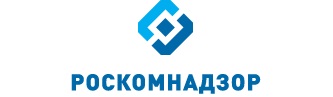 Отчето результатах деятельности Управления Роскомнадзора по Волгоградской области и Республике Калмыкияв 1 полугодии 2015 годаг. ВолгоградСодержаниеI. Сведения о выполнении полномочий, возложенных на территориальный орган Роскомнадзора1.1. Результаты проведения плановых проверок юридических лиц (их филиалов, представительств, обособленных подразделений) и индивидуальных предпринимателей и мероприятий по систематическому наблюдению1.2. Результаты проведения внеплановых проверок юридических лиц (их филиалов, представительств, обособленных подразделений) и индивидуальных предпринимателей и мероприятий по систематическому наблюдению	1.3. Выполнение полномочий в установленных сферах деятельности1.3.1. Основные функции1.3.2. Обеспечивающие функцииII. Сведения о показателях эффективности деятельностиIII. Выводы по результатам деятельности в 1 полугодии 2015 года и предложения по ее совершенствованиюI. Сведения о выполнении полномочий, возложенных на территориальный орган РоскомнадзораВ Управлении, по состоянию на 01.07.2015 имеется информация:	- о 3646 операторах связи, которым принадлежит 7683 лицензии (с территорией действия – Волгоградская область, Республика Калмыкия или юридическим адресом на территории данных субъектов Российской Федерации) на оказание услуг в области связи, из них: 5981 лицензия на предоставление услуг электросвязи, 317 на предоставление услуг почтовой связи, 1385 на предоставление услуг связи для целей эфирного и кабельного вещания. Им принадлежит 116 лицензий на вещание, 22167 РЭС, 5 ВЧУ и 33 франкировальные машины.- о 454 юридических лицах, индивидуальных предпринимателях (не операторов связи) вещателях, которым принадлежит 695 лицензий на вещание, из них на территории Волгоградской области и Республики Калмыкия оказывают услуги 85 юридических лиц, индивидуальных предпринимателя (не оператора связи), которым принадлежит 129 лицензий на вещание.- о 4849 юридических лицах, индивидуальных предпринимателях и физических лицах владельцах РЭС и ВЧУ, которым принадлежит 11804 РЭС, имеющих 13 ВЧУ, 14 франкировальных машин:- о 123 владельцах франкировальных машин (не владеющих лицензиями), которым принадлежит 173 франкировальные машины;- о 10 426 операторах, осуществляющих обработку персональных данных;- о 553  средствах массовой информации, их которых:газет – 225;журналов – 68;телепрограмм – 68;радиопрограмм – 65;радиоканалов –50;телеканалов -28;электронных периодических изданий – 4;бюллетеней – 3;альманахов -1;сборников – 6;информационных агентств – 27;справочников – 2;видеопрограмм – 5;кинохроникальных программ – 1.Сведения о СМИ1.1. Результаты проведения плановых проверок юридических лиц (их филиалов, представительств, обособленных подразделений) и индивидуальных предпринимателей и мероприятий по систематическому наблюдениюВ 1 полугодии 2015 года проведено 196 плановых проверок и мероприятий СН:не проводились проверки и мероприятия СН в отношении:Доля плановых проверок и мероприятий СН, в которых выявлены нарушения действующего законодательства в 1 полугодии 2014 года и в 1 полугодии 2015 годаПо результатам плановых проверок:- выявлено 223 нарушения норм действующего законодательства- выдано 13 предписаний об устранении выявленных нарушений:- составлено 90 протоколов об АПН1.2. Результаты проведения внеплановых проверок юридических лиц (их филиалов, представительств, обособленных подразделений) и индивидуальных предпринимателей и мероприятий по систематическому наблюдениюВнеплановые проверки Управлением проводились по основаниям, указанным в п.2 ст.10 Федерального закона от 26.12.2008 № 294-ФЗ "О защите прав юридических лиц и индивидуальных предпринимателей при осуществлении государственного контроля (надзора) и муниципального контроля, а именно:- истечение срока исполнения предписания;- нарушение прав потребителей (граждан).И по основаниям, указанным в ст. 27 Федерального закона от 07.07.2003 № 126-ФЗ "О связи":- истечение срока исполнения предписания;- выявление органом государственного контроля в результате систематического наблюдения, радиоконтроля нарушений обязательных требований.В 1 полугодии 2015 года проведены 34 внеплановые проверки и мероприятия по СН:Доля внеплановых проверок и мероприятий СН, в которых выявлены нарушения действующего законодательства в 1 полугодии 2014 года и в 1 полугодии 2015 годаПо результатам внеплановых проверок:- выявлено 35 нарушений норм действующего законодательства- выдано 13 предписаний об устранении выявленных нарушений:- составлено 23 протокола об АПН1.3. Выполнение полномочий в установленных сферах деятельности1.3.1. Основные функцииВ сфере средств массовых коммуникаций (СМИ, вещатели)Полномочия выполняют – 8 единиц (с учетом вакантных должностей)Государственный контроль и надзор за соблюдением законодательства Российской Федерации в сфере электронных СМИ (сетевые издания, иные интернет-издания)Государственный контроль и надзор за соблюдением законодательства российской федерации в сфере печатных СМИГосударственный контроль и надзор за соблюдением законодательства Российской Федерации в сфере телерадиовещанияГосударственный контроль и надзор за представлением обязательного федерального экземпляра документов в установленной сфере деятельности федеральной службы по надзору в сфере связи, информационных технологий и массовых коммуникацийГосударственный контроль и надзор за соблюдением лицензионных требований владельцами лицензий на телерадиовещанииГосударственный контроль и надзор в сфере защиты детей от информации, причиняющей вред их здоровью и (или) развитию, - за соблюдением требований законодательства Российской Федерации в сфере защиты детей от информации, причиняющей вред их здоровью и (или) развитию, к производству и выпуску средств массовой информации, вещанию телеканалов, радиоканалов, телепрограмм и радиопрограмм, а также к распространению информации посредством информационно-телекоммуникационных сетей (в том числе сети интернет) и сетей подвижной радиотелефонной связиВ 1 полугодии 2015 года проведен мониторинг информации (операторы связи, предоставляющих телематические услуги связи), содержащейся в ЕИС Роскомнадзора («Факты авторизации ОС для получения выгрузки из реестра для ТО»). Сведения об авторизации операторов связи:- операторов связи в Волгоградской области 	- 47; - операторов связи в Республике Калмыкия 	- 4;- из 51 прошедших авторизацию операторов связи - 13 операторов связи получают выгрузки из Единого реестра через зарегистрированных в Едином реестре операторов связи (ООО «Городок точка РУ» через ЗАО НПП «Унико»; ЗАО «Волгоград-GSM» через ОАО «Ростелеком»; ООО «Байт-С» через ЗАО НПП «Унико»; ИП Година Л.С. через ОАО «Ростелеком»; ФГАОУВПО «Волгоградский государственный университет» через ООО «Телеком-Волга»; ООО «Магистраль» через ЗАО НПП «УНИКО»; ООО «Авантек-Плюс» через ЗАО НПП «Унико»; ЗАО «Современные технологии связи» через ООО «Современные технологии связи»; ООО «СвязьИнформ-Юг» через ООО «СвязьИнформ-Волгоград»; ООО "Бизнес - системы" через ОАО «Ростелеком»; ООО «РОБОР» через ЗАО «Транстелеком», ООО «ВолгаЛинк» через ОАО «Ростелеком», ООО «ВОЛГА-КАМП» через ЗАО НПП «УНИКО»). 38 операторов связи  получают выгрузки из Единого реестра самостоятельно (ООО «СвязьИнформ», ООО «Невод», ООО «Современные технологии связи», ООО «ЛанКом», ООО «Агросвязь», ЗАО «Вист он-лайн», ООО «СвязьИнформ-Волгоград», ООО «Экспилайн», ЗАО НПП «УНИКО»,  ЗАО «Коламбия-Телеком», ООО «Телеком-Волга», ООО «ВОЛГА-СВЯЗЬ-ТВ», ООО «ИНСАТКОМ-В», ООО «Электронные Радио Оптические Системы», ООО «Спринт Сеть», ФГБОУВПО «Волгоградский государственный технический университет», ООО «Информационный сервис», ИП Тищук В.Л., ИП Ефремов А.А., ООО «Дианэт», ООО «СвязьИнформ-Волгоград», ООО «Себряковтелеком», ООО «ЮгСельхоз», ООО «Невод-Регион», ООО «ВолгоКом», ООО «Технологии связи», ООО «МБит-сити», ООО «ГигаНет», ООО «МИГ-Сервис Волгоград», ООО «Восток», ООО «Телеком-Сервис», ООО «РусАлИнк», ООО «Стар Лайн Волгоград», ООО «Элсофт», ООО «Беллерофонт», ООО «МОТУС-ТЕЛЕКОМ», ИП Захаров Борис Петрович, ООО «Группа Тауэр-Телеком»). - 5 операторов (ООО «Информград», ООО «Небесный дозор», ООО «Безопасные информационные технологии», ООО «Интернет технологии», ООО «Вискорт») оказывают телематические услуги связи, за исключением доступа к сети Интернет.В ходе постоянного  мониторинга  установлено, что операторами связи- в 1 квартале 2015:  ООО "РусАлИнк", ООО "РОБОР", ООО "Группа Тауэр-Телеком",  ИП Востриков А.А., ООО "Телеком-Сервис";- во 2 квартале 2015: ООО "Телеком-Сервис", ООО "МИГ-Сервис Волгоград", ООО "Восток".нарушены лицензионные условия и обязательные требования в сфере связи - не осуществлена выгрузка информации из ЕАИС в целях ограничения и возобновления доступа к информации, распространяемой посредством информационно-телекоммуникационной сети «Интернет» и не выполняют требования по блокированию доступа к указателям страниц сайтов, внесенных в «Единый реестр доменных имен, указателей страниц сайтов в информационно-телекоммуникационной сети «Интернет», содержащие информацию, распространение которой в Российской Федерации запрещено». В 1 полугодии 2015 года в отношении виновных лиц составлено 15 протоколов об административных правонарушениях по ч. 3 ст. 14.1 КоАП РФ.Государственный контроль и надзор за соблюдением лицензионных требований владельцами лицензий на изготовление экземпляров аудиовизуальных произведений, программ для ЭВМ, баз данных и фонограмм на любых видах носителейОрганизация проведения экспертизы информационной продукции в целях обеспечения информационной безопасности детейВ 1 полугодии 2015 года при проведении плановых проверок в отношении вещателей выявлены нарушения требований норм действующего законодательства, а именно, нарушены требования ст.27 и ст. 34 Закона РФ от 27.12.1991 № 2124-1 «О средствах массовой информации» (1 нарушение порядка выходных данных, 1 нарушение порядка хранения материалов теле и радио передач), ст. 12 Федерального закона от 29.12.1994 № 77-ФЗ «Об обязательном экземпляре документов» (1 нарушение требований о предоставлении обязательного экземпляра документов). По выявленным фактам нарушения законодательства в сфере СМИ выдано одно Предписание по устранению выявленных нарушений. Направлено 6 вызовов в адрес представителя юридического лица и должностного лица для дачи объяснений. (все нарушения выявлены во 2 квартале 2015 года).Во 2 квартале 2015 года мероприятия по контролю операторов связи по выполнению действующих норм законодательства не проводились. В 1 полугодии 2015 года проведено 1 мероприятие по контролю операторов связи по выполнению действующих норм законодательства. Нарушение норм действующего законодательства не выявлено.Во 2 квартале 2015 года проведено мероприятий по систематическому наблюдению:- 12 в области вещания, в том числе 4 внеплановых;- 51 в отношении печатных СМИ; в том числе 1 внеплановое;- 4 в отношении сетевых изданий.В 1 полугодии 2015 года проведено мероприятий по систематическому наблюдению:- 18 в области вещания, в том числе 5 внеплановых;- 106 в отношении печатных СМИ; в том числе 1 внеплановое;- 7 в отношении сетевых изданий; в том числе 1 внеплановое. В ходе проведения мероприятий по систематическому наблюдению в отношении вещателей во 2 квартале 2015 года, выявлено:- 1 нарушение по факту не предоставления обязательных экземпляров аудиовизуальной продукции ст. 12 (доставка обязательного экземпляра изданий) Федерального закона от 29.12.1994 №77 – ФЗ «Об обязательном экземпляре документов» (составлено 2 протокола об административном правонарушении по ст.13.23 КоАП); - 5 нарушений лицензионных требований и ст.31 Закона РФ от 27.12.1991 № 2124-I «О средствах массовой информации», составлено 4 протокола об административном правонарушении по ст.14.1 ч.3. КоАП РФ. В отношении нарушения, выявленного в ходе внепланового систематического наблюдения в рамках многотерриториального систематического наблюдения, направлено информационное письмо с указанием факта нарушения в Головное Управление.В ходе проведения мероприятий по систематическому наблюдению в отношении вещателей в 1 полугодии 2015 года, выявлено:- 3 нарушения по факту не предоставления обязательных экземпляров аудиовизуальной продукции ст. 12 (доставка обязательного экземпляра изданий) Федерального закона от 29.12.1994 №77 – ФЗ «Об обязательном экземпляре документов» (составлено 6 протоколов об административном правонарушении по ст.13.23 КоАП);- 1 нарушение по ст. 27 (выходные данные) Закона РФ от 27.12.1991            № 2124-I «О средствах массовой информации», составлен 1 протокол об административном правонарушении по ст.13.22. КоАП РФ; - 7 нарушений лицензионных требований, в соответствии со  ст.31 Закона РФ от 27.12.1991   № 2124-I «О средствах массовой информации», составлено 8 протоколов об административном правонарушении по ст.14.1 ч.3. КоАП РФ.В ходе проведения мероприятий по систематическому наблюдению в отношении печатных СМИ во 2 квартале 2015 года, выявлено:- 10 нарушений по ст. 27 (выходные данные) Закона РФ от 27.12.1991            № 2124-I «О средствах массовой информации», составлено 13 протоколов об административном правонарушении по ст.13.22. КоАП РФ, по 5 случаям правонарушения истек срок давности;  - 16 нарушений по ст. 7 (доставка обязательного экземпляра печатных изданий) Федерального закона от 29.12.1994 № 77 – ФЗ «Об обязательном экземпляре документов», составлено 13 протоколов об административном правонарушении по ст.13.23. КоАП РФ, по 8 истек срок давности;-  2 нарушения по ч.4 ст.12 Федерального закона от 29.12.2010 № 436 «О защите детей от информации, причиняющей вред их здоровью и развитию» составлен 1 протокол по ст.13.21.ч.2;- 11 нарушений по ст. 15 (невыход СМИ в свет более одного года; устав редакции или заменяющий его договор не принят и (или) не утвержден в течение трех месяцев со дня первого выхода в свет данного СМИ) Закона РФ от 27.12.1991 № 2124-I «О средствах массовой информации». Во втором квартале 2015 года направлено 36 писем в адрес учредителей и редакций СМИ, не выходящим в свет более года. Подготовлено и направлено 21 исковое заявление в суды, после получения информации от редакций и учредителей СМИ. Учредителям и редакциям средств массовой информации во втором квартале 2015 года направлено 23 уведомительных письма об устранении выявленных нарушений законодательства РФ в сфере массовой информации.В ходе проведения мероприятий по систематическому наблюдению в отношении печатных СМИ в 1 полугодии 2015 года, выявлено:- 25 нарушений по ст. 27 (выходные данные) Закона РФ от 27.12.1991           № 2124-I «О средствах массовой информации», составлен 21 протокол об административном правонарушении по ст.13.22. КоАП РФ, по 12 случаям правонарушения истек срок давности, по 3 случаям направлены уведомительные письма об устранении замечаний; - 30 нарушений по ст. 7 (доставка обязательного экземпляра печатных изданий) Федерального закона от 29.12.1994 №77 – ФЗ «Об обязательном экземпляре документов», составлено 19 протоколов об административном правонарушении по ст.13.23. КоАП РФ, по 16 истек срок давности;-  4 нарушения по ч.4 ст.12 Федерального закона от 29.12.2010 №436 «О защите детей от информации, причиняющей вред их здоровью и развитию», составлено 3 протокола по ст.13.21.ч.2;- 23 нарушения по ст. 15 (невыход СМИ в свет более одного года; устав редакции или заменяющий его договор не принят и (или) не утвержден в течение трех месяцев со дня первого выхода в свет данного СМИ) Закона РФ от 27.12.1991 № 2124-I «О средствах массовой информации». В первом полугодии 2015 года направлено 52 письма учредителям и редакциям СМИ, не выходящим в свет более года. Подготовлено и направлено 34 исковых заявлений в суды, после получения информации от редакций и учредителей СМИ. Учредителям и редакциям средств массовой информации в первом полугодии 2015 года направлено 35 уведомительных письма об устранении выявленных нарушений законодательства РФ в сфере массовой информации.В ходе проведения мероприятий по систематическому наблюдению в отношении сетевых изданий во втором квартале 2015 года выявлено: - 4 нарушения по ст. 15 (невыход СМИ в свет более одного года; устав редакции или заменяющий его договор не принят и (или) не утвержден в течение трех месяцев со дня первого выхода в свет данного СМИ) Закона РФ от 27.12.1991 № 2124-I «О средствах массовой информации».  Учредителям и редакциям средств массовой информации во втором квартале направлено 4 уведомительных письма о подтверждении выхода в свет и об устранении выявленных нарушений законодательства РФ в сфере массовой информации.В ходе проведения мероприятий по систематическому наблюдению в отношении электронных СМИ  в первом полугодии 2015 года выявлено:- 2 нарушения  по ст. 27 (выходные данные) Закона РФ от 27.12.1991 № 2124-I «О средствах массовой информации;- 1 нарушение по ч.4 ст.12  Федерального закона от 29.12.2010 №436 «О защите детей от информации, причиняющей вред их здоровью и развитию»; - 7 нарушений по ст. 15 (невыход СМИ в свет более одного года; устав редакции или заменяющий его договор не принят и (или) не утвержден в течение трех месяцев со дня первого выхода в свет данного СМИ) Закона РФ от 27.12.1991 № 2124-I «О средствах массовой информации».  Учредителям и редакциям средств массовой информации в 1 квартале направлено 7 уведомительных писем о подтверждении выхода в свет и об устранении выявленных нарушений законодательства РФ в сфере массовой информации.За 2 квартал 2015 года проведен плановый мониторинг печатных и электронных средств массовой информации, проанализированы на наличие экстремизма, пропаганды наркотиков, порнографии культа насилия и жестокости, наличия нецензурной брани, распространении информации о несовершеннолетних, пострадавших от противоправных действий, материалов с информацией об общественном объединении или иной организации, с признаками иной запрещенной информации - 677 выпусков.В ходе мониторинга печатных средств массовой информации и СМИ, распространяющихся в сети Интернет, во втором квартале направлено 1 обращение по факту злоупотребления свободой слова в комментариях к статьям, размещенным в сети Интернет, на сайтах, зарегистрированных как СМИ, редакции которых находятся на территории Волгоградской области. Все комментарии были удалены немедленно после обращения Управления.За 1 полугодие 2015 года проведен плановый мониторинг печатных и электронных средств массовой информации, проанализированы на наличие экстремизма, пропаганды наркотиков, порнографии культа насилия и жестокости, наличия нецензурной брани, распространении информации о несовершеннолетних, пострадавших от противоправных действий, материалов с информацией об общественном объединении или иной организации, с признаками иной запрещенной информации - 1631 выпуск.В ходе мониторинга печатных средств массовой информации и СМИ, распространяющихся в сети Интернет, в первом полугодии 2015 направлено 6 обращений по фактам злоупотребления свободой слова в комментариях к статьям, размещенным в сети Интернет, на сайтах, зарегистрированных как СМИ, редакции которых находятся на территории Волгоградской области. Все комментарии были удалены немедленно после обращения управления.За 2 квартал 2015 года аннулировано 28 свидетельств о регистрации СМИ:	- 23 по решению учредителя;- 5 по решению суда.За 1 полугодие 2015 года аннулировано 45 свидетельств о регистрации СМИ:	- 38 по решению учредителя;- 7 по решению суда.Разрешительная и регистрационная деятельность:Ведение реестра средств массовой информации, продукция которых предназначена для распространения на территории субъекта Российской Федерации, муниципального образованияне ведетсяВедение реестра плательщиков страховых взносов в государственные внебюджетные фонды – российских организаций и индивидуальных предпринимателей по производству, выпуску в свет (в эфир) и (или) изданию средств массовой информации (за исключением средств массовой информации, специализирующихся на сообщениях и материалах рекламного и (или) эротического характера) и предоставление выписок из негоПолномочие выполняют –  6 единиц (с учетом вакантных должностей)В целях реализации требований пункта 1.2 статьи 58 Федерального закона от 24.07.2009 № 212-ФЗ «О страховых взносах в Пенсионный фонд Российской Федерации, Фонд социального страхования Российской Федерации, Федеральный фонд обязательного медицинского страхования и территориальные фонды обязательного медицинского страхования» Управлением в 1 полугодии 2015 года заявок о внесении изменений и на выдачу выписки из Реестра плательщиков страховых взносов не поступало.Всего Управлением включено в реестр плательщиков страховых взносов в государственные внебюджетные фонды – российских организаций и индивидуальных предпринимателей, осуществляющих производство, выпуск в свет или издание СМИ (за исключением СМИ, специализирующихся на сообщениях и материалах рекламного или эротического характера) 117 плательщиков.Регистрация средств массовой информации, продукция которых предназначена для распространения преимущественно на территории субъекта (субъектов) Российской Федерации, территории муниципального образованияПолномочие выполняют – 6 (с учетом вакантных должностей)Во втором квартале 2015 года Управлением было выдано 5 свидетельств о регистрации СМИ, из которых:зарегистрировано СМИ -  1  , в том числе:Печатных СМИ - 1, в том числе:журналов – 1. перерегистрировано СМИ – 2 , в том числе:печатных СМИ – 1 (газета);электронных СМИ – 1 (радиоканал).изменения в свидетельства о регистрации СМИ 2 в том числе:печатных СМИ – 1 (газета);электронных СМИ – 1 (телеканал).Снято с учета– 28 СМИ: газет –16;журналов – 2;сборников – 1;радиопрограмм – 6;телепрограмм -3.В 1 полугодии 2015 года Управлением было выдано 15 свидетельств о регистрации СМИ, из которых:зарегистрировано СМИ -  5  , в том числе:Печатных СМИ - 4, в том числе:газет – 2;журналов – 2.Электронных СМИ - 1:радиоканал- 1.перерегистрировано СМИ – 8 , в том числе:печатных СМИ – 2:журнал – 1;газета – 1.электронных СМИ - 6:телеканал – 3;радиоканал -3.Внесены изменения в свидетельства о регистрации СМИ-2, в том числе:печатных СМИ- 1 (газета);электронных СМИ -1 (телеканал).Снято с учета– 45  СМИ: - газет – 20;- журналов – 9;- сборников – 3;- радиопрограмм –9;- альманахов – 1;- телепрограмм-3.В первом полугодии 2015 года аннулировано 45 свидетельств о регистрации СМИ:- 38 по решению учредителя;  -  7 по решению суда.Государственная пошлина, взимаемая за государственную регистрацию СМИ за второй  квартал 2015 года (по состоянию на 30.06.2015), составила –  52200 рублей; - из них возвращено платежей как ошибочно перечисленных на сумму 6850 рублей. Государственная пошлина, взимаемая за государственную регистрацию СМИ за первое полугодие 2015 года (по состоянию на 30.06.2015), составила –  129900 рублей; - из них возвращено платежей как ошибочно перечисленных на сумму 16850 рублей. В сфере связи	лицензий на оказание услуг в области связи						7683;лицензий на вещание										129РЭС и ВЧУ (всего)	-	- 34113 (2859-из них на территории Республики Калмыкия).ВЧУ – 164.франкировальные машины	- 221 (31-из них на территории Республики Калмыкия).Полномочия выполняют – 16 единиц (с учетом вакантных должностей)При выполнении полномочий в отношении операторов связиПо количеству плановых мероприятий в разрезе полномочий информация не может быть представлена, так как проверки – это совокупность мероприятий государственного контроля (надзора).Государственный контроль и надзор за выполнением операторами связи требований по внедрению системы оперативно-розыскных мероприятий:Государственный контроль и надзор за использованием в сети связи общего пользования, технологических сетях и сетях связи специального назначения (в случае их присоединения к сети связи общего пользования) средств связи, прошедших обязательное подтверждение соответствия установленным требованиямГосударственный контроль и надзор за соблюдением операторами связи требований к метрологическому обеспечению оборудования, используемого  для учета объема оказанных услуг (длительности соединения и объема трафика)Государственный контроль и надзор за выполнением операторами связи требований к защите сетей связи от несанкционированного доступа к ним и передаваемой по ним информацииГосударственный контроль и надзор за соблюдением операторами связи требований к оказанию услуг связиГосударственный контроль и надзор за соблюдением требований к построению сетей электросвязи и почтовой связи, требований к проектированию, строительству, реконструкции и эксплуатации сетей и сооружений связиГосударственный контроль и надзор за соблюдением установленных лицензионных условий и требований (далее - лицензионные условия) владельцами лицензий на деятельность по оказанию услуг в области связиГосударственный контроль и надзор за соблюдением операторами связи требований к пропуску трафика и его маршрутизацииГосударственный контроль и надзор за соблюдением требований к порядку распределения ресурса нумерации единой сети электросвязи Российской ФедерацииГосударственный контроль и надзор за соблюдением операторами связи требований к использованию выделенного им ресурса нумерации в соответствии с установленным порядком использования ресурса нумерации единой сети электросвязи Российской ФедерацииГосударственный контроль и надзор за соблюдением требований к присоединению сетей электросвязи к сети связи общего пользования, в том числе к условиям присоединенияРассмотрение обращений операторов связи по вопросам присоединения сетей электросвязи и взаимодействия операторов связи, принятие по ним решения и выдача предписания в соответствии с федеральным закономГосударственный контроль и надзор за соблюдением нормативов частоты сбора письменной корреспонденции из почтовых ящиков, ее обмена, перевозки и доставки, а также контрольных сроков пересылки почтовых отправлений и почтовых переводов денежных средствВ 2 квартале 2015 года в отношении ФГУП «Почта России» на поднадзорной Управлению территории Волгоградской области проведено плановое систематическое наблюдение за соблюдением контрольных сроков пересылки письменной корреспонденции, в ходе которого выявлены:-  нарушения правил оказания услуг связи. - нарушение контрольных сроков пересылки письменной корреспонденции межобластного потока (материал для принятия решения о привлечении к административной ответственности направлен в ТО по ЦФО).	Волгоградская область: письменная корреспонденция межобластного потока замедлена на этапах пересылки в г. Волгоград и из г. Волгограда. Из 773 учтенных писем,  в контрольный срок поступило 430 писем  или 55,63%.Письменная корреспонденция внутриобластного потока: всего учтено 846 писем, из них в контрольные сроки прошло 809 писем. Процент письменной корреспонденции прошедшей в контрольные сроки – 95,63%. 	Выявлено 13 нарушений норматива частоты сбора корреспонденции из почтовых ящиков, принадлежащих УФПС Волгоградской области. В 2 квартале 2015 года в отношении ФГУП «Почта России» на поднадзорной Управлению территории Республике Калмыкия проведено плановое систематическое наблюдение за соблюдением контрольных сроков пересылки письменной корреспонденции, в ходе которого  выявлены:-     нарушения правил оказания услуг связи. Республика Калмыкия: письменная корреспонденция межобластного потока:  всего учтено 708 писем, в контрольные сроки прошло 643 письма. Процент письменной корреспонденции прошедшей в контрольные сроки – 90,82%. Письменная корреспонденция внутриобластного потока: всего учтено 215 писем, в контрольные сроки прошло 214 писем. Процент письменной корреспонденции прошедшей в контрольные сроки – 99,53%. 	Выявлено 2 нарушения норматива частоты сбора корреспонденции из почтовых ящиков, принадлежащих УФПС Волгоградской области. Государственный контроль и надзор за соблюдением организациями федеральной почтовой связи порядка фиксирования, хранения и представления информации о денежных операциях, подлежащих контролю в соответствии с законодательством Российской Федерации  а также организации ими внутреннего контроляГосударственный контроль и надзор за соблюдением пользователями радиочастотного спектра требований к порядку его использования, норм и требований к параметрам излучения (приема) радиоэлектронных средств и высокочастотных устройств гражданского назначенияВ отношении операторов связи и владельцев производственно-технологических сетей связиГосударственный контроль и надзор за соблюдением пользователями радиочастотного спектра требований к порядку его использования, норм и требований к параметрам излучения (приема) радиоэлектронных средств и высокочастотных устройств гражданского назначения, включая надзор с учетом сообщений (данных), полученных в процессе проведения радиочастотной службой радиоконтроляРезультаты проведенных мероприятий систематического наблюдения в отношении операторов связи владельцев радиоэлектронных средствВо 2 квартале 2015 года проведено 13 мероприятий систематического наблюдения в отношении операторов связи владельцев радиоэлектронных средств.По результатам мероприятий радиоконтроля проводимых филиалами ФГУП «РЧЦ ЦФО» в Южном и Северокавказском федеральных округах  рамках мероприятий систематического наблюдения во 2 квартале 2015 года работа   РЭС без обязательной регистрации и без разрешения на использование радиочастот и радиочастотных каналов не выявлена. Государственный контроль и надзор за соблюдением требований к порядку использования франкировальных машин и выявления франкировальных машин, не разрешенных к использованиюПолномочия выполняют – 10 специалистов (с учетом вакантных должностей).Фиксированная телефонная связь, ПД и ТМСПо результатам мероприятий государственного контроля (надзора) во 2 квартале 2015:- выдано 13 предписаний об устранении выявленных нарушений; - составлено 185 протоколов об административных правонарушениях. - эксперты и экспертные организации для проведения проверок не привлекались.С целью пресечения нарушений обязательных требований и (или) устранению последствий таких нарушений, выявленных в ходе мероприятий, специалистами надзорного отделов с представителями операторов связи, соискателями лицензий на оказание услуг связи проводится профилактическая работа: пояснение требований законодательства, а также разъяснение о необходимости исполнения данных требований, как в телефонном режиме, рассылке информационных писем, так и в устной беседе, а также путем информационного обеспечения деятельности Управления (размещение новостей на сайте Управления, местной прессе). Результаты проведенных мероприятий систематического наблюдения в отношении операторов связи универсального обслуживанияПо результатам мероприятий систематического наблюдения в отношении операторов универсального обслуживания  выявлены признаки нарушения обязательных требований при оказании универсальных услуг:ОАО «Ростелеком» - лицензия № 86467 «Услуги местной телефонной связи с использованием таксофонов»Проверками охвачено 1 муниципальное  образование Волгоградской области  и 1 муниципальное  образование Республики Калмыкия. Нарушений по итогам СН не выявленоПодвижная связь (радио- и радиотелефонная)В 1 полугодии 2015 года в рамках осуществления полномочий в отношении операторов подвижной связи проверок не проводилось. Эксперты и экспертные организации для проведения проверок за  отчетный период не привлекались;Для целей эфирного и кабельного вещанияВ 1 квартале 2015 года проведена 1 проверка в отношении операторов владельцев лицензий на оказание услуг связи для целей эфирного вещания:ООО «Эрос»  - плановая проверка во взаимодействии;В результате проверок нарушения не выявлены.Во 2 квартале 2015 года проверок  в отношении операторов владельцев лицензий на оказание услуг связи для целей эфирного вещания и кабельного вещания не проводилось. Почтовая связьВ 1 квартале 2015 года проведено 1 мероприятие систематического наблюдения в отношении ФГУП "Почта России". В ходе проведения мероприятия выявлено: - нарушение требований к построению сетей электросвязи и почтовой связи, требований по проектированию, строительству, реконструкции и эксплуатации сетей (сооружений) связи и к управлению сетями связи в части отсутствия средств пожарно-охранной сигнализации на объектах почтовой связи;- нарушение правил оказания услуг связи;- нарушение контрольных сроков пересылки письменной корреспонденции межобластного потока (материал для принятия решения о привлечении к административной ответственности направлен в ТО по ЦФО).В ходе проведения систематического наблюдения в отношении альтернативных операторов почтовой  связи нарушений не выявлено.Во 2 квартале 2015 года проведено 1 мероприятие систематического наблюдения в отношении ФГУП "Почта России". В ходе проведения мероприятия выявлено: - нарушение правил оказания услуг связи;- нарушение контрольных сроков пересылки письменной корреспонденции межобластного потока (материал для принятия решения о привлечении к административной ответственности направлен в ТО по ЦФО).В ходе проведения систематического наблюдения в отношении альтернативных операторов почтовой  связи нарушений не выявлено.Результаты работы Управления во взаимодействии с предприятиями радиочастотной службы при осуществлении контрольно-надзорной деятельности  приведены в таблице:Изменение показателя «доля выданных ТО предписаний об устранении выявленных радиочастотной службой при проведении радиоконтроля нарушений порядка, требований и условий, относящихся к использованию РЭС или ВЧУ» за 6 месяцев  2015 года по сравнению с величиной показателя за 6 месяцев 2014 года в сторону уменьшения вызвано  тем, что в связи с большим количеством сообщений о нарушениях порядка использования РЭС административная практика в отношении нарушителей порядка радиочастотного спектра ведется  без проведения Управлением внеплановых проверок. Материалы радиоконтроля, поступившие из филиала ФГУП «РЧЦ ЦФО» в Южном и Северокавказском федеральных округах  являются достаточным основанием для составления протокола и ведения административного производства. Данная практика не противоречит требованиям Регламента взаимодействия органов Роскомнадзора с предприятиями радиочастотной службы. Предписания по выявленным фактам нарушения порядка радиочастотного спектра  с учетом того, что проверки не проводились в указанных случаях, не выдавались.  По итогам административной практики владельцам незаконно действующих РЭС выдаются представления об устранении причин и условий, способствовавших совершению административного правонарушения.Разрешительная  и регистрационная деятельность:Выдача разрешений на применение франкировальных машин:Полномочия выполняют – 10 специалистов (с учетом вакантных должностей)Выдача разрешений на судовые радиостанции, используемые на морских судах, судах внутреннего плавания и судах смешанного (река-море) плаванияПолномочия выполняют – 3 специалиста (с учетом вакантных должностей)Регистрация радиоэлектронных средств и высокочастотных устройств гражданского назначенияПолномочие выполняют  - 3 специалиста (с учетом вакантных должностей)Сравнительные данные о количестве отказов в выдаче свидетельств о регистрации РЭС и ВЧУ в соответствии с постановлением Правительства РФ от 12.10.2004 № 539 и причинах отказов:Основанием для отказа в регистрации радиоэлектронных средств и высокочастотных устройств является:а) несоответствие представляемых документов требованиям, установленным  Правилами регистрации РЭС и ВЧУ;б) непредставление документов, необходимых для регистрации радиоэлектронных средств и высокочастотных устройств в соответствии с настоящими Правилами;в) наличие в документах, представленных заявителем, недостоверной или искаженной информации;г) несоответствие сведений о технических характеристиках и параметрах излучений радиоэлектронных средств и высокочастотных устройств, а также условий их использования требованиям, установленным в разрешении на использование радиочастот (радиочастотных каналов), техническим регламентам и национальным стандартам;д) невыполнение заявителем условия, установленного в разрешении на использование радиочастот или радиочастотных каналов, в части предельного срока регистрации радиоэлектронного средства.Участие в работе приемочных комиссий по вводу в эксплуатацию сооружений связиПолномочие выполняют – 16 специалистов (с учетом вакантных должностей)Основными недостатками, выявленными при обследовании сооружений связи, являются:- отсутствие сертификатов соответствия системы сертификации «Связь» или деклараций соответствия;- отсутствие документов, подтверждающих организацию мероприятий по внедрению СОРМ на сооружении связи;- отсутствие договоров о присоединении и взаимодействии сетей электросвязи;- не соответствие выполненных работ проектным решениям.В сфере защиты персональных данных:Государственный контроль и надзор за соответствием обработки персональных данных требованиям законодательства Российской Федерации в области персональных данныхПолномочия выполняют – 6 специалистов. Основными нарушениями, выявленными в ходе проведения плановых проверок, являлись:- непредставление в уполномоченный орган операторами, которые осуществляли обработку персональных данных до 1 июля 2011 года, изменений информации, содержащейся в уведомлении об обработке персональных данных, не позднее 1 января 2013 года (1 нарушение).- представление в уполномоченный орган уведомления об обработке персональных данных, содержащего неполные и (или) недостоверные сведения (1 нарушение).В I полугодии 2015 года 2 плановые проверки в отношении ООО «Страховое агентство «Кудо» и ООО «Волгоград-Страхование» не проведены, в связи с отсутствием операторов, осуществляющих обработку персональных данных, а также их представителей по адресам регистрации. Материалы были направлены в налоговый орган для принятия мер.Ведение реестра операторов, осуществляющих обработку персональных данныхВнесение сведений об Операторах в Реестр в I полугодии 2015 года осуществлялось без нарушения сроков предоставления государственной услуги.	Количество поступивших уведомлений:По состоянию на 30.06.2015 г. в Реестр включено 10426 операторов, осуществляющих обработку персональных данных.В целях формирования Реестра в I полугодии 2015 года продолжена практика направления операторам писем-запросов о необходимости представления в Уполномоченный орган по защите прав субъектов персональных данных уведомления об обработке персональных данных и информационных писем о внесении изменений в ранее представленное уведомление. Так, в I полугодии 2015 года в адрес операторов, осуществляющих деятельность на территории Волгоградской области и Республике Калмыкия, было направлено 1613 запросов, из них о необходимости предоставления уведомлений об обработке персональных данных – 1393 запроса; информационных писем о внесении изменений в ранее представленное уведомление – 220 запросов. В соответствии с Административным регламентом Федеральной службы по надзору в сфере связи, информационных технологий и массовых коммуникаций по предоставлению государственной услуги "Ведение реестра операторов, осуществляющих обработку персональных данных", утвержденным Приказом Министерства связи и массовых коммуникаций РФ от 21 декабря . N 346 Управлением подготовлены и изданы приказы по внесению операторов в реестр операторов, осуществляющих обработку персональных данных (далее - Реестр), по исключению операторов из Реестра, а также по внесению изменений в сведения в Реестре. В I полугодии 2015 года было издано 39 приказов, из них: - 17 приказов на внесение сведений об Операторах в Реестр;- 17 приказов на внесение изменений в записи об Операторах в Реестре;- 5 приказов об исключении Операторов из Реестра.Также, Управлением Роскомнадзора по Волгоградской области и Республике Калмыкия проводилась работа по направлению в регистрирующий налоговый орган писем, недоставленных операторам по причине «истек срок хранения», «отсутствие адресата по указанному адресу» и др., для принятия соответствующих мер.В сфере защиты персональных данных в 1 полугодии 2015 года было составлено 82 протокола об административных правонарушениях по ст. 19.7 КоАП РФ (за 2 квартал 2015 года - 52).	Составленные протоколы об АПН направлены по подведомственности в мировые суды Волгоградской области и Республики Калмыкия для рассмотрения.Мировыми судьями в 2015 году вынесены постановления о привлечении 14 операторов к административной ответственности в виде штрафа в размере 3000 руб. и 30 оператора – в виде предупреждения. По состоянию на 30.06.2015 – 39 административных материалов находятся на рассмотрении в мировых судах.Обращения гражданЗа 1 полугодие 2015 года поступило всего 180 обращений от физических лиц – 176;от юридических – 4;из них:- 15 находятся на рассмотрении;- 142 разъяснено;- 0 решено положительно;- 18 меры приняты;- 5 переадресовано. Типичными вопросами, с которыми обращаются граждане, являются жалобы на нарушение их прав и законных интересов при передаче персональных данных третьим лицам, при обработке персональных данных без их согласия, на нарушение условия конфиденциальности персональных данных.По результатам рассмотрения обращений в 1 полугодии 2015 года в 7 случаях были выявлены нарушения законодательства Российской Федерации в области персональных данных. Материалы по данным обращениям были направлены в орган прокуратуры для рассмотрения вопроса о возбуждении административного производства по ст. 13.11 КоАП РФ. По состоянию на 30.06.2015 органами прокуратуры рассмотрены указанные материалы. В 1 случае – возбуждено административное производство. По 6 обращениям – отказано в возбуждении административного производства в связи с истечением срока давности привлечения к административной ответственности, из них в 3 случаях – внесены представления.1.3.2. Обеспечивающие функцииАдминистративно-хозяйственное обеспечение - организация эксплуатации и обслуживания помещений УправленияПолномочия выполняют – 2 единицы На 2015 год заключен договор аренды помещения офиса территориального отдела в г. Элисте с ИП Очировым Д.И. от 26.01.2015 № 13, а также договоры № 7 от 26.01.2015 и № 8 от 10.06.2015 на возмещение затрат по коммунальным услугам (электроснабжение, водоснабжение), возмещение затрат за услуги пультовой охраны. На возмещение затрат по коммунальным услугам (электроснабжение, водоснабжение, теплоснабжение), а также на возмещение эксплуатационных затрат и затрат по вывозу мусора по адресу г. Волгоград, ул. Мира, д.9 заключен договор № 12.31-07/15-1350 от 16.03.2015 с ФГУП «Почта России». Охрана офиса Управления по адресу г. Волгоград, ул. Мира, д.9 осуществляется посредством физической охраны по государственному контракту № 0129100007313000002_45460 от 02.04.2013, и пультовой централизованной охраны по договору ЮГ-01/2015-О/23-01 от 23.01.2015 с ФГУП «Связь-Безопасность». Централизованная охрана гаражных боксов по ул. Московская, 4 осуществляется по договору ЮГ-01/2015-О/23-02 от 04.02.2015. На основании договора с ООО «СТАС» от 29.01.2015 № 103/1 ежемесячно проводится регламентное техническое обслуживание пожарной сигнализации  помещения офиса Управления по адресу г. Волгоград, ул. Мира, д.9. На регламентное техническое обслуживание пожарной и охранной сигнализации  в гаражных боксах по адресу ул. Московская, 4 заключен договор от 15.06.2015 № ЮГ-01/2015-0/23-11 на 2 полугодие 2015 года.Выполнение функций государственного заказчика - размещение в установленном порядке заказов на поставку товаров, выполнение работ, оказание услуг, проведение нир, окр и технологических работ для государственных нужд и обеспечения нужд УправленияПолномочия возложены на контрактную службу (6 чел.) и Единую  комиссию (6 чел.) (Приказы Управления от 24.02.2014 №020, от 17.04.2014 №058, от 01.09.2014 №026-ах, от 27.02.2015 №034, от 02.03.2015 №037, от 16.06.2015 №084).В 1 полугодии 2015 года были проведены конкурсные процедуры для определения поставщика на заключение контрактов для обеспечения нужд Управления, в том числе:три в форме запроса котировок: -на поставку ГСМ в 1 квартале 2015 года -на услуги по обязательному страхованию автогражданской ответственности автотранспортных средств Управления- на оказание услуг по проведению аттестации информационной системы персональных данных  на соответствие требованиям безопасности (по состоянию на 01.07.2015 года находится в стадии извещения на общероссийском сайте).пять в форме электронного аукциона:-услуги по сопровождению системы «Гарант»,-на приобретение горюче-смазочных материалов во 2 квартале 2015 года, -приобретение маркированных конвертов, - на приобретение горюче-смазочных материалов в 3 квартале 2015 года, - на приобретение картриджей для вычислительной и оргтехники;По результатам проведенных процедур  в 1 полугодии 2015 года заключены 7 контрактов на общую сумму 1092538,07 рублей. Экономия бюджетных средств по результатам проведенных торгов составила 115774,28 рублей. На 2015 год заключены договоры на оказание услуг связи:- доступ в сеть Интернет с ЗАО «Коламбия Телеком» от 16.01.2015 № 1556-151, ОАО «Ростелеком» от 18.02.2015 № 05.03.1.1/14-816.24, ОАО «ВымпелКом» от 23.01.2015 года №210182983, ОАО «МТС» от 26.01.2015 №134364095121;- услуги междугородной связи с  ОАО «Ростелеком» от 26.01.2015 № 5034-Б2;- услуги подвижной радиотелефонной связи с ОАО «Мегафон» от 23.01.2015 № 8; - услуги местной и внутризоновой телефонной связи с ОАО «Ростелеком» от 29.01.2015 № 5034, с Калмыцким филиалом ОАО «Ростелеком» от 16.01.2015 № РФ 05.03.1.1/14-816.Все услуги предоставляются.Защита государственной тайны- обеспечение в пределах своей компетенции защиты сведений, составляющих государственную тайнуПолномочие выполняют – 2 единицыРабота по допуску и сохранению сведений, относящихся к государственной тайне проводится в Управлении в соответствии с требованиями Федерального закона "О государственной тайне" от 21.07.1993 № 5485-1-ФЗ, Инструкции по обеспечению режима секретности в Российской Федерации, утвержденной постановлением Правительства РФ от 05.01.2004 № 3-1, постановления Правительства Российской Федерации "Об утверждении инструкции о порядке допуска должностных лиц и граждан Российской Федерации к государственной тайне" от 06.02.2010 № 63. Проведение совещаний по вопросам, отнесенным к государственной тайне, разработка и выпуск документов, содержащих государственную тайну осуществляется в Службе защиты государственной тайны  Волгоградского филиала ОАО «Ростелеком» в соответствии с договором на оказание услуг в области защиты государственной тайны.Иные функции - организация внедрения достижений науки, техники и положительного опыта в деятельность подразделений и территориальных органов РоскомнадзораВнедрено и используется программное обеспечение автоматизированного контроля исполнения операторами  предоставляющими  телематические услуги связи обязанности по своевременной блокировке интернет – ресурсов  включенных в единый реестр запрещенной информации Роскомнадзора.  Иные функции – осуществление организации и ведение гражданской обороныПолномочие выполняют – 1 единицаВ соответствии с номенклатурой и объемами средств индивидуальной защиты, создаваемых в Федеральной службе по надзору в сфере связи, информационных технологий и массовых коммуникаций, утвержденной Руководителем Роскомнадзора 26.09.2011 (с учетом изменившегося штата в 2013 году) обеспеченность сотрудников средствами индивидуальной защиты составляет:Иные функции - работа по охране трудаОхрана труда в Управлении организована в соответствии с требованиями Конституции Российской Федерации, Трудового Кодекса Российской Федерации, нормативных правовых актов по охране труда.	В Управлении штатных подразделений по охране труда нет. Решение организационных вопросов охраны труда, вопросов контроля ее состояния возложено на заместителя руководителя Управления – начальника отдела надзора в сфере массовых коммуникаций.Численность сотрудников на 01.07.2015 составляет:- по штату					 62 человека;- фактически				 52 человек.Случаев производственного травматизма и профзаболеваний в 1 полугодии 2015 года не было. В 1 полугодии 2015 года обучение по охране труда прошли 6 специалистов Управления по договору от 28.05.2015 года №68. В соответствии с требованиями ст.225 ТК РФ, Порядка обучения по охране труда и проверке знаний требований охраны труда работников организаций, Межотраслевых правил по охране труда (правил безопасности) при эксплуатации электроустановок (ПОТ Р М -016-2001), Приказа  Минсвязи РФ № 86 от 23.07.2002г. в Управлении разработаны:- Положение об организации обучения и проверке знаний по охране труда в Управлении Роскомнадзора по Волгоградской области и Республике Калмыкия;- Методический материал по проведению инструктажа не электротехнического персонала.Проводится обучение работников безопасным методам труда, соблюдению правил охраны труда и электробезопасности.Работники Управления обеспечены сертифицированными средствами индивидуальной защиты. Коллективных средств защиты Управление не имеет.Кадровое обеспечение деятельности - документационное сопровождение кадровой работыПолномочие выполняет – 1 специалист.Подготовка статистической отчетности по кадрам:1.1.	по форме №П-4 (Н3) «Сведения о неполной занятости и движении работников» - ежеквартально; 1.2.	по форме 2-ГС (НЗ) «Сведения о дополнительном профессиональном образовании федеральных государственных гражданских служащих субъектов Российской Федерации»;1.3.	главному Федеральному инспектору по Волгоградской области в Аппарат полномочного представителя Президента Российской Федерации в Южном Федеральном округе – ежеквартально; 1.4.	 главному Федеральному инспектору по Республике Калмыкия о штатной и фактической численности государственных гражданских служащих территориального отдела в г. Элиста – 2 раза в год.В том числе во втором квартале:по форме №П-4 (Н3) «Сведения о неполной занятости и движении работников» - ежеквартально; главному Федеральному инспектору по Волгоградской области в Аппарат полномочного представителя Президента Российской Федерации в Южном Федеральном округе – ежеквартально; Ведение кадрового делопроизводства:Осуществление приема на работу- 1 чел.;Осуществление увольнения - 3 чел.;Осуществление переводов на другие должности - 0 чел.;Подготовка проектов приказов по личному составу и поощрениям - 56 приказов; Подготовка приказов по отпускам - 45 приказов;Подготовка приказов о командировании, служебных заданий - 45 док.;Подготовка приказов по основной деятельности - 6 приказов; Изготовление и выдача удостоверений гражданских служащих управления -  1 шт.; Организация работы по разработке, сбору и внесению в личные дела должностных инструкций работников и должностных регламентов госслужащих - 1 док.;Подготовка служебных контрактов и дополнительных соглашений - 9 шт.;Ведение трудовых книжек, записи о приеме, переводах, увольнениях, классных чинах, поощрениях - 7;Формирование личных дел вновь принятых работников - 1;2.13. Ведение личных дел, внесение изменений - 20; Подготовка личных карточек Т2 и Т2ГС вновь принятых работников - 1;Ведение личных карточек Т2 и Т2ГС, внесение изменений – 48;Проведение работы по занесению сведений по кадровому составу в ЕИС, регулярное внесение изменений - 3;Составление табелей учета рабочего времени - 6;Подготовка и заверение копий трудовых книжек и других документов – 2 док.;Отправка писем в СЭД - 28 п.;2.20. Регистрация в журналах –  156 док.:приказов, трудовых книжек, служебных контрактов и трудовых договоров, личных карточек, личных дел, служебных удостоверений, листков нетрудоспособности, справок;3. Заседания комиссии по исчислению стажа государственной гражданской службы – 7 мероприятий.4. Заседания аттестационной комиссии – 0 мероприятий:В 1 полугодии проведена аттестация 6 государственных гражданских служащих Управления. Аттестуемые государственные гражданские служащие были признаны соответствующими замещаемой должности.5. В 1 полугодии были присвоены классные чины 2 государственным гражданским служащим.6. Проведение конкурсов на замещение вакантных должностей:В 1 полугодии проведен конкурс на замещение 4 вакантных должностей государственной гражданской службы и на 2 должности для внесения в кадровый резерв государственной гражданской службы.а) на замещение вакантных должностей:- главный специалист-эксперт отдела надзора в сфере электросвязи и почтовой связи;- главный специалист-эксперт отдела организационной, правовой работы и кадров;- ведущий специалист-эксперт отдела надзора в сфере использования РЭС и ВЧУ;- ведущий специалист-эксперт отдела надзора в сфере массовых коммуникаций.В конкурсе участвовало 17 человек. По решению комиссии победителями конкурса признано 4 человека. Рекомендованы к включению в кадровый резерв 2 человека.7. Проведение служебных проверок:В 1 полугодии 2015 года проведено 4 служебные проверки в отношении государственных гражданских служащих Управления. Применено дисциплинарное взыскание к 3 государственным гражданским служащим. В том числе, во 2 квартале проведена 1 служебная проверка. По итогам служебной проверки дисциплинарное взыскание не применялось.8. Работа в федеральном портале управленческих кадров:В первом полугодии на Федеральном портале управленческих кадров размещены 7 вакансий. Подготовлены отчеты Управления по работе с Федеральным Порталом управленческих кадров (исх. от 02.03.2015 № 1749-03/34, от 27.05.2015 № 4860-03/34).9. Ведение воинского учета: В 1 полугодии проведена сверка учетных сведений личных карточек № Т-2 и № Т-2 ГС с учетными данными Отдела ВК по Центральному и Дзержинскому районам г. Волгограда – 10.02.2014. Направлены в военные комиссариаты (по месту регистрации граждан) сведений о принятых на работу и уволенных с работы граждан, пребывающих в запасе – 6;Направлены по почте списков для сверки учетных сведений личных карточек № Т-2 и № Т-2 ГС с учетными данными военных комиссариатов, в которых состоят на учете граждане, пребывающие в запасе.Проведены сверки движения бланков формы № 4 с учетными данными Отдела ВК по Центральному и Дзержинскому районам г. Волгограда – ежеквартально. В том числе во 2 квартале:1. Оформлены отсрочки от призыва на военную службу в случае объявления мобилизации – 1 чел. 2. Направлены в военные комиссариаты (по месту регистрации граждан) сведений о принятых на работу и уволенных с работы граждан, пребывающих в запасе – 4.10. Направление материалов для представления к награждению:В первом полугодии направлены материалы для награждения ведомственными наградами правами Минкомсвязи России и правами руководителя Роскомнадзора в связи с Днем радио (исх. от 18.02.2015 № 1325-03/34).11. Исполнение поручений Роскомнадзора:В 1 полугодии:направлен отчет о выполнении государственного заказа по обучению государственных гражданских служащих Управления в 2014 году, а также сведения о потребности в обучении государственных гражданских служащих Управления в рамках государственного заказа в 2015 году (исх. от 23.01.2015 № 387-03/34).по поручению Роскомнадзора от 20.01.2015 № 03-3809 в Управление Роскомнадзора по ЮФО еженедельно направлялись сведения об укомплектованности штата Управления. по поручению Роскомнадзора представлены сведения о количестве служебных командировок, осуществленных в 2014 году (исполнено 03.02.2015).по поручению Роскомнадзора от 29.01.2015 № 11ПА-7821 представлена информация о количестве дней неиспользованных отпусков государственных служащих Управления (исполнено 30.01.2015).по поручению Роскомнадзора направлена информация о мерах по организации ротации федеральных государственных гражданских служащих и о ходе проведения мероприятий по ротации Управления за 1 квартал 2015 года (исх. от 12.03.2015 № 2111-03/34).подготовлены сведения о фактически отработанном времени руководителя Управления – ежемесячно. В том числе во втором квартале:по поручению Роскомнадзора от 20.01.2015 № 03-3809 в Управление Роскомнадзора по ЮФО еженедельно направлялись сведения об укомплектованности штата Управления;по поручению Роскомнадзора от 15.05.2015 № 03-42982 представлены сведения о количестве государственных гражданских служащих, на которых в соответствии с должностным регламентом возложено исполнение функций по контролю и надзору.по поручению Роскомнадзора от 21.05.2015 № 03-44878 подготовлена и направлена информация, представляемая в целях совершенствования системы государственного управления в Российской Федерации.по поручению Роскомнадзора направлена информация о мерах по организации ротации федеральных государственных гражданских служащих и о ходе проведения мероприятий по ротации Управления за 2 квартал 2015 года (исх. от 04.06.2015 № 5229-03/34).Кадровое обеспечение деятельности - организация мероприятий по борьбе с коррупциейДанное полномочие выполняет – 1 единица Предоставление отчетности:1.1. Представлены сведения о деятельности комиссий по соблюдению требований к служебному поведению и урегулированию конфликта интересов (исх. от 11.03.2015 № 2041-03/34, от 15.06.2015 № 5653-03/34); 1.2. Представлены сведения о выполнении «Плана противодействия коррупции Управления Роскомнадзора по Волгоградской области и Республике Калмыкия на 2014-2015 год» за 1 квартал 2015 года (исх. от 06.03.2015 № 1959-03/34, от 27.05.2015 № 4870-03/34).1.3. Подготовлен отчет о ходе реализации мер по противодействию коррупции (исх. от 10.06.2015 № 5551-03/34).Организация и проведение комиссий по соблюдению требований к служебному поведению и урегулированию конфликта интересов:3. В 1 полугодии 2015 года проведены мероприятия по вопросам противодействия коррупции на тему: «Изучение нормативно-правовых актов по вопросу представления федеральными государственными гражданскими служащими сведений о доходах, расходах, имуществе и обязательствах имущественного характера» - 27.02.2015В том числе во 2 квартале проведено 1 мероприятие с государственными служащими Управления на тему: «Основные обязанности государственного гражданского служащего» - 29.05.2015Во исполнение законодательства о государственной гражданской службе и противодействии коррупции в связи с проведением проверки достоверности сведений, представленных гражданскими служащими и гражданами, претендующими на замещение должности гражданской службы, в 1 полугодии 2015 года сделано - 8 запросов в высшие учебные заведения с целью подтверждения подлинности дипломов о высшем образовании.	Внесены изменения в приказ Управления «О комиссии по соблюдению требований к служебному поведению государственных гражданских служащих Управления и урегулированию конфликта интересов». Назначен новый председатель Комиссии.	4. Выполнение поручений Роскомнадзора:В 1 полугодии:по поручению Роскомнадзора от 31.12.2014 № 03-97076 направлены сведения о результатах работы по проведению оценок коррупционных рисков в Управлении при реализации функций в 2014 году (исх. от 15.01.2015 № 119-03/34).по поручению Роскомнадзора  от 12.02.2015 № 03ПА-12746 направлена в Департамент организационного развития Министерства связи и массовых коммуникаций Российской Федерации справка о доходах, о расходах, об имуществе и обязательствах имущественного характера руководителя Управления исх. от 26.03.2015 № 2678-03/34). Справка о доходах, о расходах, об имуществе и обязательствах имущественного характера заместителя руководителя Управления – начальника отдела, а также копия справки о доходах, о расходах, об имуществе и обязательствах имущественного характера руководителя Управления направлена в отдел государственной службы и кадров Роскомнадзора (исх. от 26.03.2015 № 2670-03/34). по поручению Роскомнадзора подготовлен приказ «Об утверждении Положения о сообщении государственными гражданскими служащими Управления Федеральной службы по надзору в сфере связи, информационных технологий и массовых коммуникаций по Волгоградской области и Республике Калмыкия о получении подарка в связи с их должностным положением или неисполнением ими служебных (должностных) обязанностей, сдаче и оценке подарка, реализации (выкупа) и зачислении средств, вырученных от его реализации» от 25.03.2015 № 051.внесены изменения в приказ от 14.10.2014 № 161 «Об утверждении перечня должностей федеральной государственной службы, при назначении на которые граждане и при замещении которых федеральные государственные служащие Управления Роскомнадзора по Волгоградской области и Республике Калмыкия обязаны представлять сведения о своих доходах и расходах, об имуществе и обязательствах имущественного характера, а также сведения о доходах и расходах, об имуществе и обязательствах имущественного характера своих супруги (супруга) и несовершеннолетних детей» (приказ от 05.03.2015 № 043).Кадровое обеспечение деятельности - организация профессиональной подготовки государственных служащих, их переподготовка, повышение квалификации и стажировкаПолномочие выполняет – 1 единицаВ 1 полугодии организация профессиональной подготовки государственных служащих Управления осуществляется в соответствии с Планом, утвержденным Роскомнадзором: 7 выездных мероприятий, 5 мероприятий в режиме ВКС, обучено 20 человек. В том числе во 2 квартале – 5 выездных мероприятий, 2 мероприятия в режиме ВКС, обучено 11 человек.Контроль исполнения планов деятельностиРабота ведется постоянно.Контроль исполнения порученийРабота ведется постоянно.Мобилизационная подготовка – обеспечение мобилизационной подготовки, а также контроль и координация деятельности подразделений и территориальных органов по их мобилизационной подготовке	Полномочие выполняет– 1 единицаМобилизационная подготовка проводится по отдельному плану, утвержденному руководителем Управления.В Управлении по состоянию на 01.07.2015 для предоставления отсрочки от призыва граждан, пребывающих в запасе, забронировано 4 сотрудника из 6 подлежащих бронированию. Всего пребывающих в запасе - 14 сотрудников.Организация делопроизводства - организация работы по комплектованию, хранению, учету и использованию архивных документовПолномочие выполняет – 1 единицаРабота по комплектованию, хранению, учету и использованию архивных документов в Управлении Роскомнадзора по Волгоградской области и Республике Калмыкия проводиться на постоянной основе.  Организация прогнозирования и планирования деятельностиОсуществляется подготовка ежемесячных планов деятельности подразделений управления.Организация работы по организационному развитиюВ 1 полугодии 2015 года с целью оптимизации служебной деятельности внесены изменения в штатное расписание и штатную расстановку: из отдела административной и финансового обеспечения исключена штатная единица должности «главный специалист-эксперт». В отдел организационной, правовой работы и кадров введена штатная единица должности «главный специалист-эксперт». И из отдела организационной, правовой работы и кадров исключена штатная единица должности «ведущий специалист-эксперт». В отдел административной и финансового обеспечения введена штатная единица должности «ведущий специалист-эксперт».Организация работы по реализации мер, направленных на повышение эффективности деятельностиПравовое обеспечение - организация законодательной поддержки и судебной работы в установленной сфере в целях обеспечения нужд РоскомнадзораПолномочие выполняет – 2 специалиста (с учетом вакантных должностей)*В том числе участие в судебных заседаниях по исковым заявления прокуроров  - 149В 1 полугодии 2015 года в ходе правоприменительной деятельности сотрудниками Управления Роскомнадзора по Волгоградской области и Республике Калмыкия, было составлено 1034 протоколов об административных правонарушениях.Сравнительный анализ количества составленных протоколов об АПН в 1 полугодии 2014 года и в 1 полугодии 2015 годаИз общего количества протоколов, составленных во 2 квартале 2015 года:3 (0,5%) в отношении индивидуальных предпринимателей;0 (0 %) в отношении физических лиц;270 (47,6,9%) в отношении должностных лиц;294 (51,8%) в отношении юридических лиц.Протоколы об АПН по сферам контроля:Связь – 482 (85, 2 %)Вещание – 7 (1,2 %)СМИ – 26 (4.5 %)ОПД – 52 (9.1 %)Протоколы об АПН по сферам контроля Протоколы об административных правонарушениях, составленные за 2 квартал 2015 года, можно классифицировать по составам административных правонарушений, следующим образом: Протоколы об АПН по составам административных правонарушений Протоколы об АПН по составам административных правонарушений в 1 квартале 2015 года и во 2 квартале 2015 годаПротоколы постатейно распределяются следующим образом:	Из 567 протоколов об АПН, составленных в 2 квартале 2015 года, 204 (35,9%) - направлено по подведомственности в суды, 363 (64.1%) – подлежит рассмотрению в рамках полномочий старшими государственными инспекторами Управления Роскомнадзора по Волгоградской области и Республике Калмыкия.За 2 квартал 2015 года старшими государственными инспекторами Управления Роскомнадзора по Волгоградской области и Республике Калмыкия всего вынесено  305 постановления по делам об административных правонарушениях. Исходя из вида административного наказания, вынесено 18 постановлений, предусматривающих в качестве санкции предупреждение,  248 постановлений о наложении административного наказания в виде штрафа.Информация о сумме штрафов, наложенных по результатам          рассмотрения дел об административных правонарушениях в 1 полугодии 2015 года в сравнении с 1 полугодием 2014 года:- наложено административных наказаний в виде штрафа на сумму 1 463, 95 тыс.руб., из них:- 1 325, 95 тыс.руб. по постановлениям Управления,- 138 тыс.руб. по постановлениям судов.- взыскано штрафов на сумму 672, 75 тыс.руб., из них: - 654, 75 тыс.руб. по постановлениям Управления,- 18 тыс.руб. по постановлениям судов.За 2 квартал 2015 года в судебные инстанции было направлено:- 21 заявление в отношении редакций средств массовой информации, в соответствии с п.2 ст.15 Закона Российской Федерации «О средствах массовой информации» от 27.12.1991 №2124-1, о признании недействительными свидетельств о регистрации средств массовой информации.  В 14 случаях исковые требования удовлетворены, остальные иски на рассмотрении. 4 заявления в арбитражный суд в отношении операторов связи, вещателей по вопросу привлечения к административной ответственности по ч. 3 ст. 14.1 КоАП РФ.В сфере средств массовой информации, в том числе электронных и массовых коммуникаций, вещания за 2 квартал 2015 года составлено 32 протокола об АПНИз общего количества протоколов об АПН, составленных за 2 квартал 2015 года:- 18 (56%) -  в отношении должностных лиц;- 14 (44%) -  в отношении юридических лиц.Общее число протоколов об административных правонарушениях можно классифицировать по составам административных правонарушений, следующим образом: 1. Нарушение порядка представления обязательного экземпляра документов, письменных уведомлений, уставов, договоров (ст. 13.23 КоАП РФ) – 15 протоколов;	2. Осуществление предпринимательской деятельности с нарушением условий, предусмотренных специальным разрешением (лицензией) (ч.3 ст.14.1 КоАП РФ) – 4 протокола;    3. Нарушение порядка объявления выходных данных (ст. 13.22 КоАП РФ) 12 протоколов;    4. Нарушение установленного порядка распространения среди детей продукции средства массовой информации, содержащей информацию, причиняющую вред их здоровью и (или) развитию  (ч. 2 ст. 13.21 КоАП РФ) – 1 протокол;5. Проведение предвыборной агитации, агитации по вопросам референдума вне агитационного периода и в местах, где ее проведение запрещено законодательством о выборах и референдумах (ст. 5.10 КоАП РФ) – 0 протоколов;6. Уклонение от исполнения административного наказания (ч.1 ст. 20.25 КоАП РФ) -0 протоколов.	16 (50%) - рассмотрено в рамках полномочий старшими государственными инспекторами16 (50%) -. направлено по подведомственности в суды;За 2 квартал 2015 года: наложено административных наказаний в виде штрафа на сумму 29 950 руб.  (взыскано 12 750 руб.).- судами решения вынесены по 9 делам, из них наложено административных наказаний в виде предупреждения – 4.В 2  случаях суды прекратили производство по делам об административных правонарушениях за истечением срока давности привлечения к административной ответственностиВ сфере связи из 482 протоколов об административных правонарушениях, составленных за 2 квартал 2015 года:- 0  (0%) составлено в отношении физических лиц;- 4 (0,9 %) составлено в отношении индивидуальных предпринимателей;- 250 (52 %) составлено в отношении должностных лиц;- 228 (46,6 %) составлено в отношении юридических лиц.Общее число составленных протоколов об административных правонарушениях можно классифицировать по составам административных правонарушений, следующим образом: 1. Осуществление предпринимательской деятельности с нарушением условий, предусмотренных специальным разрешением (лицензией) (ч.3 ст.14.1 КоАП РФ) – 130 протоколов;2. Нарушение правил эксплуатации РЭС/ВЧУ, правил радиообмена или использования радиочастот, либо несоблюдение государственных стандартов, норм или разрешенных в установленном порядке параметров радиоизлучения (ч.2 ст.13.4 КоАП РФ) – 168 протоколов;3. Нарушение правил регистрации РЭС/ВЧУ (ч.1 ст.13.4 КоАП РФ) – 105 протоколов; 4. Несоблюдение установленных правил и норм, регулирующих порядок проектирования, строительства и эксплуатации сетей и сооружений связи (ст. 13.7 КоАП РФ) – 75 протоколов;5. Невыполнение  в срок законного предписания (постановления, представления, решения) органа (должностного лица), осуществляющего государственный надзор (контроль) (ч.1 ст. 19.5 КоАП РФ) – 1 протокол;6. Уклонение от исполнения административного наказания (ч.1 ст. 20.25 КоАП РФ) – 1 протокол;7. Нарушение порядка деятельности некоммерческой организации, выполняющей функции иностранного агента (ч.2 ст. 19.34 КоАП РФ) – 2 протокола.130 (26,7%) - направлено по подведомственности в суды, 352 (73,3%) - рассмотрено в рамках полномочий старшими государственными инспекторами.- наложено административных наказаний в виде штрафа на сумму 1 151 000 руб.  (взыскано 635 000 руб.).- судами решения вынесены 79 постановления по делам, из них наложено административных наказаний в виде предупреждения – 52.В сфере защиты персональных данных было составлено 52 протокола  об административных правонарушениях за 2 квартал  2015 года.- 52 (100%) составлено в отношении юридических лиц.Общее число составленных  протоколов об административных правонарушениях можно классифицировать по составам административных правонарушений, следующим образом: Непредставление сведений (информации) (ст. 19.7 КоАП РФ) – 52 протокола.Составленные протоколы об АПН направлены по подведомственности в суды. - наложено административных наказаний в виде штрафа на сумму 24 000 руб.  (взыскано 3 000 руб.);- судами решения вынесены по 25 делам, из них наложено административных наказаний в виде предупреждения – 16.В 1 случае суд прекратил производства по делам об административных правонарушениях по ст. 19.7 КоАП РФ с применением ст. 2.9 КоАП РФ, т.е. нормы о малозначительности деяния, ограничившись устным замечанием в связи с тем, что лица, в отношении которых возбуждены дела об административных правонарушениях, исполнили требования законодательства до вынесения судебного акта. Осуществление приема граждан и обеспечение своевременного и полного рассмотрения устных и письменных обращений граждан, принятие по ним решений и направление заявителям ответов в установленный законодательством Российской Федерации срокС учетом каналов поступления обращений в Управление за 2 квартал 2015 года, их можно классифицировать следующим образом:-  66 обращений получено почтовой связью; -  12 обращений представлено при посещении;- 116 обращения получено с официального сайта службы;- 16 обращений получено по электронной почте;-  9 электронных обращений получено посредством СЭД;в сфере СМИ и вещания поступило - 33, из них:- 2 на рассмотрении- 18 разъяснено- 13 переадресованоПолномочие выполняют 8 специалистов (с учетом вакантных должностей)в сфере связи поступило - 65, из них:- 3 на рассмотрении- 45 разъяснено- 1 меры приняты- 15 переадресовано- 1 решено положительноПолномочие выполняют 16 специалистов (с учетом вакантных должностей)в сфере защиты персональных данных поступило - 96, из них:- 13 на рассмотрении- 75 разъяснено- 4 меры приняты- 2 переадресовано- 2 решено положительноПолномочие выполняют 6 специалистов (с учетом вакантных должностей)При работе с обращениями граждан за 1 квартал 2015 года были организованы и проведены 4  внеплановые проверки  в сфере связи. Нарушение подтвердилось в 1 случае.Если сравнить  6 месяцев 2014 года (поступило 356 обращений) и 6 месяцев  2015 г. (392 обращения), то общее количество обращений граждан за анализируемый период 2015 года увеличилось на 9 %. Увеличение количества обращений является следствием проводимой работы по разъяснению законодательства Российской Федерации в области связи, СМИ, вопросов защиты персональных данных, а также в связи с расширением возможностей населения направлять обращения через сеть Интернет. Анализ поступивших обращений граждан показывает, что наиболее часто поднимаемые вопросы касаются:- соблюдения операторами связи Правил предоставления услуг местной, внутризоновой, междугородной и международной телефонной связи, утвержденных Постановлением Правительства РФ от 18.05.2005 № 310,- соблюдения Правил оказания телематических услуг связи, утвержденных Постановлением Правительства РФ от 10.09.2007 №575, - соблюдения Правил оказания услуг почтовой связи, утвержденных Постановлением Правительства от  15.04.2005 №221. Необходимо отметить, что  участились случаи обращения граждан в порядке ст. 28.1 КоАП РФ на нарушения контрольных сроков пересылки письменной корреспонденции со стороны ФГУП «Почта России» с требованиями о привлечении оператора связи к административной ответственности. По результатам такого рода обращений, уполномоченным должностным лицом выносится либо определение об отказе (в ряде случаев невозможно возбудить дело об административном правонарушении по причине отсутствия события административного правонарушения ввиду непредставления заявителем оболочки почтового отправления, являющегося доказательством по делу, и других достаточных данных, либо истек срок давности привлечения к ответственности), либо составляется протокол об административном правонарушении по ч. 3 ст. 14.1КоАП РФ. -  соблюдения операторами связи требований Постановления Правительства РФ от 26.10.2012 №1101 Постановление Правительства РФ от 26 октября 2012 г. N 1101 «О единой автоматизированной информационной системе "Единый реестр доменных имен, указателей страниц сайтов в информационно-телекоммуникационной сети "Интернет" и сетевых адресов, позволяющих идентифицировать сайты в информационно-телекоммуникационной сети "Интернет", содержащие информацию, распространение которой в Российской Федерации запрещено». Вопросы удаления фото, страницы и сайта в сети «Интернет»;- перенесения абонентских номеров на сетях подвижной радиотелефонной связи;- нарушения требований законодательства Российской Федерации о средствах массовой информации;- организации деятельности редакций СМИ, сайтов;- по содержанию материалов, публикуемых в СМИ, в т.ч. телевизионных передачах;- в области обработки персональных данных (информация о нарушениях законодательства в области персональных данных в действиях банков и кредитных организаций, коллекторских агентств, ЖКХ, СМИ). Функции в сфере информатизации - обеспечение информационной безопасности и защиты персональных данных в сфере деятельности РоскомнадзораВ целях соблюдения требований обеспечения информационной безопасности и защиты персональных данных, руководящие документы Управления Роскомнадзора по Волгоградской области и Республике Калмыкия определяющие организацию работ по защите конфиденциальной информации, в том числе персональных данных, приведены в соответствие с "Методическими рекомендациями по защите информации в территориальных органах Роскомнадзора", утвержденных Заместителем руководителя Роскомнадзора 27.12.2013г.Функции в сфере информатизации - обеспечение поддержки информационно-коммуникационной технологической инфраструктуры структурных подразделений РоскомнадзораДля выполнения функций по обеспечению поддержки информационно-коммуникационной технологической инфраструктуры структурных подразделений Роскомнадзора, в 2014 - 2015 гг., были запланированы и выполнены мероприятия по закупке и установке на рабочие места сотрудников Управления современного технического оборудования, имеющего большую производительность. Также было закуплено и установлено различное офисное программное обеспечение и программное обеспечение обеспечивающее информационную безопасность.II. Сведения о показателях эффективности деятельностиВ 127 мероприятиях госконтроля (55,2% от числа проведенных) выявлены нарушения норм действующего законодательства.По результатам проведенных мероприятий по надзору (контролю) (проверок и мероприятий СН) в 1 полугодии 2015 года:- выявлено 258 нарушений норм действующего законодательства;- выдано 26 предписаний об устранении выявленных нарушений;- составлено 113 протоколов об АПН.	Таким образом, на 1 мероприятие государственного контроля (надзора) приходится:III. Выводы по результатам деятельности в 1 полугодии 2015 года и предложения по ее совершенствованию1. Разъяснить порядок действий в следующей ситуации: между Присоединяемым оператором и Присоединяющим оператором заключается дополнительное соглашение к договору присоединения сетей электросвязи, в силу которого фильтрацию трафика осуществляет  в соответствии с Правилами ведения ЕАИС Присоединяющий оператор. Освобождается ли в данном случае Присоединяемый оператор связи от административной ответственности за нарушения требований п. 5 ст. 46 Федерального закона от 07.07.2003 № 126-ФЗ «О связи», в случае выявления доступа в его сети к запрещенным ресурсам.2. В связи с тем, что регистрация обращений граждан ведется в СЭД  ЕИС и отчеты о количестве поступивших обращений в разрезе по типу доставки, тематике поступивших обращений, результатам рассмотрения, признаку исполненности размещены в информационно-справочной системе ЕИС, просим рассмотреть вопрос об отмене дублирования внесения в раздел обращений граждан  в первую платформу ЕИС.3. Ч. 2 ст. 13.21 КоАП РФ устанавливает административную ответственность за нарушение установленного порядка распространения среди детей продукции средства массовой информации, содержащей информацию, причиняющую вред их здоровью и (или) развитию, за исключением случаев, предусмотренных частью 3 статьи 13.15 КоАП РФ.В силу ч. 4 ст. 12  Федерального закона от 29 декабря 2010 г. N 436-ФЗ «О защите детей от информации, причиняющей вред их здоровью и развитию» (далее – Закон) знак информационной продукции размещается в публикуемых программах теле- и радиопередач, перечнях и каталогах информационной продукции.За нарушение ч. 4 ст. 12 Закона, а именно, в связи с  отсутствуем знака информационной продукции в публикуемой программе телепередач в выпуске газеты, должностными лицами Управления Роскомнадзора по Волгоградской области и Республике Калмыкия возбуждаются дела об административных правонарушениях по ч. 2 ст. 13.21 КоАП РФ. Однако в некоторых случаях судьи прекращают производство по делу об административном правонарушении, предусмотренном ч. 2 ст. 13.21 КоАП РФ, ввиду отсутствия состава административного правонарушения. По мнению судей, само по себе отсутствие знака возрастного ограничения в тексте программы телепередач, несущей информацию лишь о названии передачи, не может нанести вред здоровью и развитию детей. Кроме того, указанный знак не обладает признаками, перечисленными в ст. 5 Закона.С другой стороны, требования Закона нарушены (ч. 4 ст. 12), а в  ч. 2 ст. 13.21 КоАП РФ идет речь о нарушении порядка распространения информационной продукции среди детей, установленного Федеральным законом  от 29.12.2010 № 436-ФЗ. Однако какой-либо иной статьи КоАП РФ, предусматривающей ответственность за отсутствие знака информационной продукции в публикуемой программе телепередач, нет. Также требует разъяснения следующий вопрос: Если газета является общественно-политическим печатным изданием, и в силу  п.5 ч. 4 ст. 11 Федерального закона от 29.12.2010 № 436 данное издание может распространяться даже при отсутствии соответствующих знаков информационной продукции, то освобождается ли данный вид СМИ от обязанности по соблюдению ч. 4 ст. 12 Закона, т.е. по размещению знака информационной продукции в публикуемых программах телепередач?4. Необходимо ли возбуждать дело об административном правонарушении, предусмотренном ч. 3 ст. 14.1 КоАП РФ, за неосуществление оператором связи выгрузки из Единого реестра доменных имен, указателей страниц сайтов в сети «Интернет» и сетевых адресов, позволяющих идентифицировать сайты в сети «Интернет», содержащие информацию, распространение которой в РФ запрещено, в следующей ситуации: оператор связи не производит выгрузку из Реестра в дни, когда данный Реестр не обновляется и информация в него не вносится, но при этом выгружает в дни, когда запрещенная информация вносится в Реестр и происходит его обновление. Согласно п. 13 Постановления Правительства РФ от 26 октября 2012 года № 1101 перечень доменных имен, указателей страниц сайтов в сети «Интернет», а также сетевых адресов, позволяющих идентифицировать сайт в сети «Интернет», доступ к которым обязан ограничить оператор связи, оказывающий услуги по предоставлению доступа к сети «Интернет», обновляется ежедневно в 9 часов 00 минут и 21 час 00 минут по московскому времени. В течение суток с момента такого обновления оператор связи обязан ограничить доступ к таким сайтам в сети «Интернет».5. Для корректного отображения в СЭД сроков исполнения предоставления государственных  услуг прошу рассмотреть предложения: при закрытии поручений руководителя дать возможность группе контроля выбирать дату фактического исполнения документа,  а не дату закрытия поручения. Рассмотреть возможность в  виде  документа «Предоставление государственных услуг» сделать невозможным проставление резолюции руководителями свыше срока исполнения документа, указанного РКК.№ п/пНаименование проверяемого лицаПредметы надзораПричина отмены / не проведения проверки1 квартал 2015 года1 квартал 2015 года1 квартал 2015 года1 квартал 2015 года1Закрытое акционерное общество "Группа Тауэр-Телеком"ОСРеорганизация юридического лица2Общество с ограниченной ответственностью "Интернет Технологии"ОСПрекращение юридическим лицом деятельности, подлежащей плановой проверки  (аннулирование (окончание срока действия, прекращение действия) всех предметов надзора)3Общество с ограниченной ответственностью "Охранная организация "Купол"РЭСОтсутствие объекта надзора по месту фактического осуществления деятельности (по месту юридической регистрации)4Общество с ограниченной ответственностью "Страховое агентство "Кудо"ОПДОтсутствие объекта надзора по месту фактического осуществления деятельности (по месту юридической регистрации)5Закрытое акционерное общество "МедиаСети"СН РЭС ОСРеорганизация юридического лица в форме преобразования6Урюпинская газетаСН СМИДействие СМИ прекращено по решению учредителей7Юрист-ПрактикСН СМИДействие СМИ прекращено по решению учредителя8Общество с ограниченной ответственностью "Волгоград - страхование"ОПДОтсутствие объекта надзора по месту фактического осуществления деятельности (по месту юридической регистрации)2 квартал 2015 года2 квартал 2015 года2 квартал 2015 года2 квартал 2015 года9Общество с ограниченной ответственностью "Научно-технический центр "Тезис"ОСПрекращение юридическим лицом деятельности подлежащей проверке (аннулирование (окончание срока действия, прекращение действия) всех предметов надзора)10Открытое акционерное общество "Волтайр-Пром"РЭСПрекращение юридическим лицом деятельности подлежащей проверке (аннулирование (окончание срока действия, прекращение действия) всех предметов надзора)11Общество с ограниченной ответственностью "Бригада"РЭСотсутствие объекта надзора по месту фактического осуществления деятельности (по месту юридической регистрации)  12Открытое акционерное общество "Средневолжская межрегиональная ассоциация радиотелекоммуникационных систем"СН РЭС ОСПрекращение юридическим лицом деятельности, подлежащего контролю, аннулирование (окончание срока действия, прекращение действия) всех предметов надзора13Закрытое акционерное общество "Медиа Сети"СН РЭС ОСРеорганизация юридического лица в форме преобразования14Муниципальное унитарное предприятие "Урюпинское телевидение"СН вещПрекращение юридическим лицом деятельности, подлежащей контролю, аннулирование (окончание срока действия, прекращение действия) всех предметов надзора15Цена вопроса. ВолгоградСН СМИДействие СМИ прекращено по решению учредителя16Автожурнал "АрконтРулит"СН СМИДействие СМИ прекращено по решению учредителя17"Юпитер"СН СМИДействие СМИ прекращено по решению учредителя18Волгоградский экспрессСН СМИДействие СМИ прекращено по решению учредителя19Волгоградский фермерСН СМИДействие СМИ прекращено по решению учредителя20Семейный досугСН СМИДействие СМИ прекращено по решению учредителя21Телегид-Легкий деньСН СМИДействие СМИ прекращено по решению учредителяПредметы надзораПредметы надзораПредметы надзора01.07.201401.07.2015Количество СМИ / на 1 сотрудника615/76,9553/69,13Количество лицензий на вещание / на 1 сотрудника715/89,4831/103,88Плановые мероприятия в сфере СМИПлановые мероприятия в сфере СМИПлановые мероприятия в сфере СМИПлановые мероприятия в сфере СМИПлановые мероприятия в сфере СМИПлановые мероприятия в сфере СМИПлановые мероприятия в сфере СМИПлановые мероприятия в сфере СМИПлановые мероприятия в сфере СМИПлановые мероприятия в сфере СМИ1 квартал 20142 квартал 2014 / 6 месяцев 20143 квартал 2014 / 9 месяцев 20144 квартал 2014 / 12 месяцев 20141 квартал 20152 квартал 2015 / 6 месяцев 20153 квартал 2015 / 9 месяцев 20154 квартал 2015 / 12 месяцев 20154 квартал 2015 / 12 месяцев 2015Проведено6869/13763/20065/2657062/132Нагрузка на 1 сотрудника8,58,6/17,17,9/258,1/33,18,757,75/16,5Внеплановые мероприятия в сфере СМИВнеплановые мероприятия в сфере СМИВнеплановые мероприятия в сфере СМИВнеплановые мероприятия в сфере СМИВнеплановые мероприятия в сфере СМИВнеплановые мероприятия в сфере СМИВнеплановые мероприятия в сфере СМИВнеплановые мероприятия в сфере СМИВнеплановые мероприятия в сфере СМИВнеплановые мероприятия в сфере СМИ1 квартал 20142 квартал 2014 / 6 месяцев 20143 квартал 2014 / 9 месяцев 20144 квартал 2014 / 12 месяцев 20141 квартал 20152 квартал 2015 / 6 месяцев 20153 квартал 2015 / 9 месяцев 20153 квартал 2015 / 9 месяцев 20154 квартал 2015 / 12 месяцев 2015Проведено21/33/64/1025/7Нагрузка на 1 сотрудника0,250,13/0,380,37/0,750,5/1,250,250,63/0,87Плановые мероприятия Плановые мероприятия Плановые мероприятия Плановые мероприятия Плановые мероприятия Плановые мероприятия Плановые мероприятия Плановые мероприятия Плановые мероприятия 1 квартал 20142 квартал 2014 / 6 месяцев 20143 квартал 2014 / 9 месяцев 20144 квартал 2014 / 12 месяцев 20141 квартал 20152 квартал 2015 / 6 месяцев 20153 квартал 2015 / 9 месяцев 20154 квартал 2015 / 12 месяцев 2015Запланировано78/154/190/1924/6Проведено78/154/190/1924/6Выявлено нарушений001/10/124/6Выдано предписаний000000/0Составлено протоколов об АПН000000/0Внеплановые мероприятияВнеплановые мероприятияВнеплановые мероприятияВнеплановые мероприятияВнеплановые мероприятияВнеплановые мероприятияВнеплановые мероприятияВнеплановые мероприятияВнеплановые мероприятия1 квартал 20142 квартал 2014 / 6 месяцев 20143 квартал 2014 / 9 месяцев 20144 квартал 2014 / 12 месяцев 20141 квартал 20152 квартал 2015 / 6 месяцев 20153 квартал 2015 / 9 месяцев 20154 квартал 2015 / 12 месяцев 2015Проведено000010/1Выявлено нарушений000010/1Выдано предписаний000000/0Составлено протоколов об АПН000000/0Плановые мероприятияПлановые мероприятияПлановые мероприятияПлановые мероприятияПлановые мероприятияПлановые мероприятияПлановые мероприятияПлановые мероприятияПлановые мероприятия1 квартал 20142 квартал 2014 / 6 месяцев 20143 квартал 2014 / 9 месяцев 20144 квартал 2014 / 12 месяцев 20141 квартал 20152 квартал 2015 / 6 месяцев 20153 квартал 2015 / 9 месяцев 20154 квартал 2015 / 12 месяцев 2015Запланировано5454/10857/16562/2275757/114Проведено5253/10553/15857/2155550/105Выявлено нарушений1943/6248/11047/1574362/105Выдано предписаний000000Составлено протоколов об АПН1731/4851/9941/1401628/44Внеплановые мероприятияВнеплановые мероприятияВнеплановые мероприятияВнеплановые мероприятияВнеплановые мероприятияВнеплановые мероприятияВнеплановые мероприятияВнеплановые мероприятияВнеплановые мероприятия1 квартал 20142 квартал 2014 / 6 месяцев 20143 квартал 2014 / 9 месяцев 20144 квартал 2014 / 12 месяцев 20141 квартал 20152 квартал 2015 / 6 месяцев 20153 квартал 2015 / 9 месяцев 20154 квартал 2015 / 12 месяцев 2015Проведено0002/201/1Выявлено нарушений0002/200/0Выдано предписаний000000/0Составлено протоколов об АПН0002/200/0Плановые мероприятияПлановые мероприятияПлановые мероприятияПлановые мероприятияПлановые мероприятияПлановые мероприятияПлановые мероприятияПлановые мероприятияПлановые мероприятия1 квартал 20142 квартал 2014 / 6 месяцев 20143 квартал 2014 / 9 месяцев 20144 квартал 2014 / 12 месяцев 20141 квартал 20152 квартал 2015 / 6 месяцев 20153 квартал 2015 / 9 месяцев 20154 квартал 2015 / 12 месяцев 2015Запланировано109/1910/299/3899/18Проведено98/178/258/3398/17Выявлено нарушений75/123/153/1839/12Выдано предписаний000001/1Составлено протоколов об АПН610/166/229/3196/15Внеплановые мероприятияВнеплановые мероприятияВнеплановые мероприятияВнеплановые мероприятияВнеплановые мероприятияВнеплановые мероприятияВнеплановые мероприятияВнеплановые мероприятияВнеплановые мероприятия1 квартал 20142 квартал 2014 / 6 месяцев 20143 квартал 2014 / 9 месяцев 20144 квартал 2014 / 12 месяцев 20141 квартал 20152 квартал 2015 / 6 месяцев 20153 квартал 2015 / 9 месяцев 20154 квартал 2015 / 12 месяцев 2015Проведено21/33/62/814/5Выявлено нарушений201/31/411/2Выдано предписаний000000/0Составлено протоколов об АПН000000/0Плановые мероприятияПлановые мероприятияПлановые мероприятияПлановые мероприятияПлановые мероприятияПлановые мероприятияПлановые мероприятияПлановые мероприятияПлановые мероприятияПлановые мероприятия1 квартал 20141 квартал 20142 квартал 2014 / 6 месяцев 20143 квартал 2014 / 9 месяцев 20144 квартал 2014 / 12 месяцев 20141 квартал 20152 квартал 2015 / 6 месяцев 20153 квартал 2015 / 9 месяцев 20154 квартал 2015 / 12 месяцев 2015Запланировано646463/12767/19471/2656966/135Проведено616161/12261/18365/2486758/125Выявлено нарушений151532/4751/9838/1362619/45Выдано предписаний0000001/1Составлено протоколов об АПН131327/4014/5423/771015/25Внеплановые мероприятияВнеплановые мероприятияВнеплановые мероприятияВнеплановые мероприятияВнеплановые мероприятияВнеплановые мероприятияВнеплановые мероприятияВнеплановые мероприятияВнеплановые мероприятияВнеплановые мероприятия1 квартал 20142 квартал 2014 / 6 месяцев 20142 квартал 2014 / 6 месяцев 20143 квартал 2014 / 9 месяцев 20144 квартал 2014 / 12 месяцев 20141 квартал 20152 квартал 2015 / 6 месяцев 20153 квартал 2015 / 9 месяцев 20154 квартал 2015 / 12 месяцев 2015Проведено21/31/33/64/1021/3Выявлено нарушений0001/12/300Выдано предписаний0000000Составлено протоколов об АПН00001/100Плановые мероприятияПлановые мероприятияПлановые мероприятияПлановые мероприятияПлановые мероприятияПлановые мероприятияПлановые мероприятияПлановые мероприятияПлановые мероприятияПлановые мероприятия1 квартал 20141 квартал 20142 квартал 2014 / 6 месяцев 20143 квартал 2014 / 9 месяцев 20144 квартал 2014 / 12 месяцев 20141 квартал 20152 квартал 2015 / 6 месяцев 20153 квартал 2015 / 9 месяцев 20154 квартал 2015 / 12 месяцев 2015Запланировано10109/1910/299/3899/18Проведено998/178/258/3398/17Выявлено нарушений775/123/153/1835/8Выдано предписаний0000000Составлено протоколов об АПН669/156/219/3094/13Внеплановые мероприятияВнеплановые мероприятияВнеплановые мероприятияВнеплановые мероприятияВнеплановые мероприятияВнеплановые мероприятияВнеплановые мероприятияВнеплановые мероприятияВнеплановые мероприятияВнеплановые мероприятия1 квартал 20142 квартал 2014 / 6 месяцев 20142 квартал 2014 / 6 месяцев 20143 квартал 2014 / 9 месяцев 20144 квартал 2014 / 12 месяцев 20141 квартал 20152 квартал 2015 / 6 месяцев 20153 квартал 2015 / 9 месяцев 20154 квартал 2015 / 12 месяцев 2015Проведено21/31/33/62/814/5Выявлено нарушений20/20/21/31/411/2Выдано предписаний0000000Составлено протоколов об АПН0000000Плановые мероприятияПлановые мероприятияПлановые мероприятияПлановые мероприятияПлановые мероприятияПлановые мероприятияПлановые мероприятияПлановые мероприятияПлановые мероприятияПлановые мероприятияПлановые мероприятияПлановые мероприятияПлановые мероприятия1 квартал 20141 квартал 20142 квартал 2014 / 6 месяцев 20142 квартал 2014 / 6 месяцев 20143 квартал 2014 / 9 месяцев 20143 квартал 2014 / 9 месяцев 20144 квартал 2014 / 12 месяцев 20144 квартал 2014 / 12 месяцев 20141 квартал 20152 квартал 2015 / 6 месяцев 20153 квартал 2015 / 9 месяцев 20154 квартал 2015 / 12 месяцев 2015Запланировано646471/13571/13571/20671/20671/27771/2776970/139Проведено616169/13069/13065/19565/19565/26065/2606762/129Выявлено нарушений003/33/39/129/123/153/1512/3Выдано предписаний0000000000Составлено протоколов об АПН002/22/210/1210/123/153/1521/3Внеплановые мероприятияВнеплановые мероприятияВнеплановые мероприятияВнеплановые мероприятияВнеплановые мероприятияВнеплановые мероприятияВнеплановые мероприятияВнеплановые мероприятияВнеплановые мероприятияВнеплановые мероприятияВнеплановые мероприятияВнеплановые мероприятияВнеплановые мероприятия1 квартал 20142 квартал 2014 / 6 месяцев 20142 квартал 2014 / 6 месяцев 20143 квартал 2014 / 9 месяцев 20143 квартал 2014 / 9 месяцев 20144 квартал 2014 / 12 месяцев 20144 квартал 2014 / 12 месяцев 20141 квартал 20151 квартал 20152 квартал 2015 / 6 месяцев 20153 квартал 2015 / 9 месяцев 20154 квартал 2015 / 12 месяцев 2015Проведено21/31/33/63/64/104/10225/7Выявлено нарушений0000000000Выдано предписаний0000000000Составлено протоколов об АПН0000000000Плановые мероприятияПлановые мероприятияПлановые мероприятияПлановые мероприятияПлановые мероприятияПлановые мероприятияПлановые мероприятияПлановые мероприятияПлановые мероприятия1 квартал 20142 квартал 2014 / 6 месяцев 20143 квартал 2014 / 9 месяцев 20144 квартал 2014 / 12 месяцев 20141 квартал 20152 квартал 2015 / 6 месяцев 20153 квартал 2015 / 9 месяцев 20154 квартал 2015 / 12 месяцев 2015Запланированоне планировались в связи с отсутствием владельцевне планировались в связи с отсутствием владельцевне планировались в связи с отсутствием владельцевне планировались в связи с отсутствием владельцевне планировались в связи с отсутствием владельцевне планировались в связи с отсутствием владельцевне планировались в связи с отсутствием владельцевне планировались в связи с отсутствием владельцевПроведеноВыявлено нарушенийВыдано предписанийСоставлено протоколов об АПНВнеплановые мероприятияВнеплановые мероприятияВнеплановые мероприятияВнеплановые мероприятияВнеплановые мероприятияВнеплановые мероприятияВнеплановые мероприятияВнеплановые мероприятияВнеплановые мероприятия1 квартал 20142 квартал 2014 / 6 месяцев 20143 квартал 2014 / 9 месяцев 20144 квартал 2014 / 12 месяцев 20141 квартал 20152 квартал 2015 / 6 месяцев 20153 квартал 2015 / 9 месяцев 20154 квартал 2015 / 12 месяцев 2015Проведеноне проводилисьне проводилисьне проводилисьне проводилисьне проводилисьне проводилисьне проводилисьне проводилисьВыявлено нарушенийВыдано предписанийСоставлено протоколов об АПНПлановые мероприятияПлановые мероприятияПлановые мероприятияПлановые мероприятияПлановые мероприятияПлановые мероприятияПлановые мероприятияПлановые мероприятияПлановые мероприятия1 квартал 20142 квартал 2014 / 6 месяцев 20143 квартал 2014 / 9 месяцев 20144 квартал 2014 / 12 месяцев 20141 квартал 20152 квартал 2015 / 6 месяцев 20153 квартал 2015 / 9 месяцев 20154 квартал 2015 / 12 месяцев 2015Запланированоне планировалисьне планировалисьне планировалисьне планировалисьне планировалисьне планировалисьне планировалисьне планировалисьПроведеноВыявлено нарушенийВыдано предписанийСоставлено протоколов об АПНВнеплановые мероприятияВнеплановые мероприятияВнеплановые мероприятияВнеплановые мероприятияВнеплановые мероприятияВнеплановые мероприятияВнеплановые мероприятияВнеплановые мероприятияВнеплановые мероприятия1 квартал 20142 квартал 2014 / 6 месяцев 20143 квартал 2014 / 9 месяцев 20144 квартал 2014 / 12 месяцев 20141 квартал 20152 квартал 2015 / 6 месяцев 20153 квартал 2015 / 9 месяцев 20154 квартал 2015 / 12 месяцев 2015Проведеноне проводилисьне проводилисьне проводилисьне проводилисьне проводилисьне проводилисьне проводилисьне проводилисьВыявлено нарушенийВыдано предписанийСоставлено протоколов об АПН1 квартал 20142 квартал 2014 / 6 месяцев 20143 квартал 2014 / 9 месяцев 20144 квартал 2014 / 12 месяцев 20141 квартал 20152 квартал 2015 / 6 месяцев 20153 квартал 2015 / 9 месяцев 20154 квартал 2015 / 12 месяцев 2015Количество поступивших заявок12/34/75/1200Количество внесенных в Реестр002/24/600Количество отказов001/10/100Нарушения сроков рассмотрения0000001 квартал 20142 квартал 2014 / 6 месяцев 20143 квартал 2014 / 9 месяцев 20144 квартал 2014 / 12 месяцев 20141 квартал 20152 квартал 2015 / 6 месяцев 20153 квартал 2015 / 9 месяцев 20154 квартал 2015 / 12 месяцев 2015Количество поступивших заявок3018/4828/7619/951635/51Количество выданных свидетельств2016/3614/5016/66105/15Количество отказов101/112/132/1561/7Нарушения сроков рассмотрения 000000Количество дубликатов000000Описание услуги связиКол-во лицензийОказывают услугиТелематические услуг связи291862Услуги внутризоновой телефонной связи6810Услуги междугородной и международной телефонной связи599Услуги местной телефонной связи с использованием средств коллективного доступа812Услуги местной телефонной связи с использованием таксофонов72Услуги местной телефонной связи, за исключением услуг местной телефонной связи с использованием таксофонов и средств коллективного доступа54537Услуги подвижной радиосвязи в выделенной сети связи103Услуги подвижной радиосвязи в сети связи общего пользования42Услуги подвижной радиотелефонной связи5012Услуги подвижной спутниковой радиосвязи100Услуги почтовой связи2894Услуги связи для целей кабельного вещания30023Услуги связи для целей проводного радиовещания161Услуги связи для целей эфирного вещания12263Услуги связи по передаче данных для целей передачи голосовой информации75118Услуги связи по передаче данных, за исключением услуг связи по передаче данных для целей передачи голосовой информации172333Услуги связи по предоставлению каналов связи71115Услуги телеграфной связи31Услуги телефонной связи в выделенной сети152Услуги связи персонального радиовызова11Предметы надзораПредметы надзораПредметы надзора01.07.201401.07.2015Количество лицензий / на 1 сотрудника6666/416,67683/480,2Количество РЭС и ВЧУ / на 1 сотрудника33183/2073,934113/2132,1Количество ФМ / на 1 сотрудника214/13,4221/13,8Плановые мероприятия в сфере связиПлановые мероприятия в сфере связиПлановые мероприятия в сфере связиПлановые мероприятия в сфере связиПлановые мероприятия в сфере связиПлановые мероприятия в сфере связиПлановые мероприятия в сфере связиПлановые мероприятия в сфере связиПлановые мероприятия в сфере связиПлановые мероприятия в сфере связиПлановые мероприятия в сфере связи1 квартал 20142 квартал 2014 / 6 месяцев 20143 квартал 2014 / 9 месяцев 20144 квартал 2014 / 12 месяцев 20141 квартал 20151 квартал 20152 квартал 2015 / 6 месяцев 20153 квартал 2015 / 9 месяцев 20154 квартал 2015 / 12 месяцев 20154 квартал 2015 / 12 месяцев 2015Проведено611/177/248/32553/8Внеплановые мероприятия в сфере связиВнеплановые мероприятия в сфере связиВнеплановые мероприятия в сфере связиВнеплановые мероприятия в сфере связиВнеплановые мероприятия в сфере связиВнеплановые мероприятия в сфере связиВнеплановые мероприятия в сфере связиВнеплановые мероприятия в сфере связиВнеплановые мероприятия в сфере связиВнеплановые мероприятия в сфере связиВнеплановые мероприятия в сфере связи1 квартал 20142 квартал 2014 / 6 месяцев 20143 квартал 2014 / 9 месяцев 20144 квартал 2014 / 12 месяцев 20144 квартал 2014 / 12 месяцев 20141 квартал 20152 квартал 2015 / 6 месяцев 20153 квартал 2015 / 9 месяцев 20153 квартал 2015 / 9 месяцев 20154 квартал 2015 / 12 месяцев 2015Проведено2851/7936/11512/12712/127118/19Плановые мероприятияПлановые мероприятияПлановые мероприятияПлановые мероприятияПлановые мероприятияПлановые мероприятияПлановые мероприятияПлановые мероприятияПлановые мероприятия1 квартал 20142 квартал 2014 / 6 месяцев 20143 квартал 2014 / 9 месяцев 20144 квартал 2014 / 12 месяцев 20141 квартал 20152 квартал 2015 / 6 месяцев 20153 квартал 2015 / 9 месяцев 20154 квартал 2015 / 12 месяцев 2015Запланированоотдельный учет не ведетсяотдельный учет не ведетсяотдельный учет не ведетсяотдельный учет не ведетсяотдельный учет не ведетсяотдельный учет не ведетсяотдельный учет не ведетсяотдельный учет не ведетсяПроведеноотдельный учет не ведетсяотдельный учет не ведетсяотдельный учет не ведетсяотдельный учет не ведетсяотдельный учет не ведетсяотдельный учет не ведетсяотдельный учет не ведетсяотдельный учет не ведетсяВыявлено нарушений10/11/20/210/1Выдано предписаний10/11/20/210/1Вынесено предупреждений00/00/00/000/0Составлено протоколов об АПН10/22/40/420/2Внеплановые мероприятияВнеплановые мероприятияВнеплановые мероприятияВнеплановые мероприятияВнеплановые мероприятияВнеплановые мероприятияВнеплановые мероприятияВнеплановые мероприятияВнеплановые мероприятия1 квартал 20142 квартал 2014 / 6 месяцев 20143 квартал 2014 / 9 месяцев 20144 квартал 2014 / 12 месяцев 20141 квартал 20152 квартал 2015 / 6 месяцев 20153 квартал 2015 / 9 месяцев 20154 квартал 2015 / 12 месяцев 2015Проведено22/40/40/400Выявлено нарушений22/40/40/400Выдано предписаний22/40/40/400Вынесено предупреждений20/20/20/200Составлено протоколов об АПН23/50/50/500Плановые мероприятияПлановые мероприятияПлановые мероприятияПлановые мероприятияПлановые мероприятияПлановые мероприятияПлановые мероприятияПлановые мероприятияПлановые мероприятияПлановые мероприятияПлановые мероприятия1 квартал 20142 квартал 2014 / 6 месяцев 20143 квартал 2014 / 9 месяцев 20144 квартал 2014 / 12 месяцев 20141 квартал 20151 квартал 20152 квартал 2015 / 6 месяцев 20152 квартал 2015 / 6 месяцев 20153 квартал 2015 / 9 месяцев 20154 квартал 2015 / 12 месяцев 2015Запланированоотдельный учет не ведетсяотдельный учет не ведетсяотдельный учет не ведетсяотдельный учет не ведетсяотдельный учет не ведетсяотдельный учет не ведетсяотдельный учет не ведетсяотдельный учет не ведетсяотдельный учет не ведетсяотдельный учет не ведетсяПроведеноотдельный учет не ведетсяотдельный учет не ведетсяотдельный учет не ведетсяотдельный учет не ведетсяотдельный учет не ведетсяотдельный учет не ведетсяотдельный учет не ведетсяотдельный учет не ведетсяотдельный учет не ведетсяотдельный учет не ведетсяВыявлено нарушений00000000Выдано предписаний00000000Вынесено предупреждений00000000Составлено протоколов об АПН00000000Внеплановые мероприятияВнеплановые мероприятияВнеплановые мероприятияВнеплановые мероприятияВнеплановые мероприятияВнеплановые мероприятияВнеплановые мероприятияВнеплановые мероприятияВнеплановые мероприятияВнеплановые мероприятияВнеплановые мероприятия00001 квартал 20142 квартал 2014 / 6 месяцев 20143 квартал 2014 / 9 месяцев 20144 квартал 2014 / 12 месяцев 20144 квартал 2014 / 12 месяцев 20141 квартал 20151 квартал 20152 квартал 2015 / 6 месяцев 20153 квартал 2015 / 9 месяцев 20154 квартал 2015 / 12 месяцев 2015Проведено00000000Выявлено нарушений00000000Выдано предписаний00000000Вынесено предупреждений00000000Составлено протоколов об АПН00000000Плановые мероприятияПлановые мероприятияПлановые мероприятияПлановые мероприятияПлановые мероприятияПлановые мероприятияПлановые мероприятияПлановые мероприятияПлановые мероприятия1 квартал 20142 квартал 2014 / 6 месяцев 20143 квартал 2014 / 9 месяцев 20144 квартал 2014 / 12 месяцев 20141 квартал 20152 квартал 2015 / 6 месяцев 20153 квартал 2015 / 9 месяцев 20154 квартал 2015 / 12 месяцев 2015Запланированоотдельный учет не ведетсяотдельный учет не ведетсяотдельный учет не ведетсяотдельный учет не ведетсяотдельный учет не ведетсяотдельный учет не ведетсяотдельный учет не ведетсяотдельный учет не ведетсяПроведеноотдельный учет не ведетсяотдельный учет не ведетсяотдельный учет не ведетсяотдельный учет не ведетсяотдельный учет не ведетсяотдельный учет не ведетсяотдельный учет не ведетсяотдельный учет не ведетсяВыявлено нарушений000000Выдано предписаний000000Вынесено предупреждений000000Составлено протоколов об АПН000000Внеплановые мероприятияВнеплановые мероприятияВнеплановые мероприятияВнеплановые мероприятияВнеплановые мероприятияВнеплановые мероприятияВнеплановые мероприятияВнеплановые мероприятияВнеплановые мероприятия1 квартал 20142 квартал 2014 / 6 месяцев 20143 квартал 2014 / 9 месяцев 20144 квартал 2014 / 12 месяцев 20141 квартал 20152 квартал 2015 / 6 месяцев 20153 квартал 2015 / 9 месяцев 20154 квартал 2015 / 12 месяцев 2015Проведено000000Выявлено нарушений000000Выдано предписаний000000Вынесено предупреждений000000Составлено протоколов об АПН000000Плановые мероприятияПлановые мероприятияПлановые мероприятияПлановые мероприятияПлановые мероприятияПлановые мероприятияПлановые мероприятияПлановые мероприятияПлановые мероприятия1 квартал 20142 квартал 2014 / 6 месяцев 20143 квартал 2014 / 9 месяцев 20144 квартал 2014 / 12 месяцев 20141 квартал 20152 квартал 2015 / 6 месяцев 20153 квартал 2015 / 9 месяцев 20154 квартал 2015 / 12 месяцев 2015Запланированоотдельный учет не ведетсяотдельный учет не ведетсяотдельный учет не ведетсяотдельный учет не ведетсяотдельный учет не ведетсяотдельный учет не ведетсяотдельный учет не ведетсяотдельный учет не ведетсяПроведеноотдельный учет не ведетсяотдельный учет не ведетсяотдельный учет не ведетсяотдельный учет не ведетсяотдельный учет не ведетсяотдельный учет не ведетсяотдельный учет не ведетсяотдельный учет не ведетсяВыявлено нарушений000000Выдано предписаний000000Вынесено предупреждений000000Составлено протоколов об АПН000000Внеплановые мероприятияВнеплановые мероприятияВнеплановые мероприятияВнеплановые мероприятияВнеплановые мероприятияВнеплановые мероприятияВнеплановые мероприятияВнеплановые мероприятияВнеплановые мероприятия1 квартал 20142 квартал 2014 / 6 месяцев 20143 квартал 2014 / 9 месяцев 20144 квартал 2014 / 12 месяцев 20141 квартал 20152 квартал 2015 / 6 месяцев 20153 квартал 2015 / 9 месяцев 20154 квартал 2015 / 12 месяцев 2015Проведено01/10/10/101/1Выявлено нарушений01/10/10/101/1Выдано предписаний000001/1Вынесено предупреждений000000/0Составлено протоколов об АПН01/10/10/101/1Плановые мероприятияПлановые мероприятияПлановые мероприятияПлановые мероприятияПлановые мероприятияПлановые мероприятияПлановые мероприятияПлановые мероприятияПлановые мероприятия1 квартал 20142 квартал 2014 / 6 месяцев 20143 квартал 2014 / 9 месяцев 20144 квартал 2014 / 12 месяцев 20141 квартал 20152 квартал 2015 / 6 месяцев 20153 квартал 2015 / 9 месяцев 20154 квартал 2015 / 12 месяцев 2015Запланированоотдельный учет не ведетсяотдельный учет не ведетсяотдельный учет не ведетсяотдельный учет не ведетсяотдельный учет не ведетсяотдельный учет не ведетсяотдельный учет не ведетсяотдельный учет не ведетсяПроведеноотдельный учет не ведетсяотдельный учет не ведетсяотдельный учет не ведетсяотдельный учет не ведетсяотдельный учет не ведетсяотдельный учет не ведетсяотдельный учет не ведетсяотдельный учет не ведетсяВыявлено нарушений000000Выдано предписаний000000Вынесено предупреждений000000Составлено протоколов об АПН000000Внеплановые мероприятияВнеплановые мероприятияВнеплановые мероприятияВнеплановые мероприятияВнеплановые мероприятияВнеплановые мероприятияВнеплановые мероприятияВнеплановые мероприятияВнеплановые мероприятия1 квартал 20142 квартал 2014 / 6 месяцев 20143 квартал 2014 / 9 месяцев 20144 квартал 2014 / 12 месяцев 20141 квартал 20152 квартал 2015 / 6 месяцев 20153 квартал 2015 / 9 месяцев 20154 квартал 2015 / 12 месяцев 2015Проведено000000Выявлено нарушений000000Выдано предписаний000000Вынесено предупреждений000000Составлено протоколов об АПН000000Плановые мероприятияПлановые мероприятияПлановые мероприятияПлановые мероприятияПлановые мероприятияПлановые мероприятияПлановые мероприятияПлановые мероприятияПлановые мероприятия1 квартал 20142 квартал 2014 / 6 месяцев 20143 квартал 2014 / 9 месяцев 20144 квартал 2014 / 12 месяцев 20141 квартал 20152 квартал 2015 / 6 месяцев 20153 квартал 2015 / 9 месяцев 20154 квартал 2015 / 12 месяцев 2015Запланированоотдельный учет не ведетсяотдельный учет не ведетсяотдельный учет не ведетсяотдельный учет не ведетсяотдельный учет не ведетсяотдельный учет не ведетсяотдельный учет не ведетсяотдельный учет не ведетсяПроведеноотдельный учет не ведетсяотдельный учет не ведетсяотдельный учет не ведетсяотдельный учет не ведетсяотдельный учет не ведетсяотдельный учет не ведетсяотдельный учет не ведетсяотдельный учет не ведетсяВыявлено нарушений05/50/50/500Выдано предписаний05/50/50/500Вынесено предупреждений00/00/00/000Составлено протоколов об АПН05/50/50/500Внеплановые мероприятияВнеплановые мероприятияВнеплановые мероприятияВнеплановые мероприятияВнеплановые мероприятияВнеплановые мероприятияВнеплановые мероприятияВнеплановые мероприятияВнеплановые мероприятия1 квартал 20142 квартал 2014 / 6 месяцев 20143 квартал 2014 / 9 месяцев 20144 квартал 2014 / 12 месяцев 20141 квартал 20152 квартал 2015 / 6 месяцев 20153 квартал 2015 / 9 месяцев 20154 квартал 2015 / 12 месяцев 2015Проведено28/100/100/1021/3Выявлено нарушений28/100/100/1031/4Выдано предписаний28/100/100/1031/4Вынесено предупреждений000/00/000Составлено протоколов об АПН310/130/130/1362/8Плановые мероприятияПлановые мероприятияПлановые мероприятияПлановые мероприятияПлановые мероприятияПлановые мероприятияПлановые мероприятияПлановые мероприятияПлановые мероприятияПлановые мероприятияПлановые мероприятияПлановые мероприятия1 квартал 20142 квартал 2014 / 6 месяцев 20143 квартал 2014 / 9 месяцев 20144 квартал 2014 / 12 месяцев 20141 квартал 20151 квартал 20152 квартал 2015 / 6 месяцев 20152 квартал 2015 / 6 месяцев 20153 квартал 2015 / 9 месяцев 20153 квартал 2015 / 9 месяцев 20154 квартал 2015 / 12 месяцев 2015Запланированоотдельный учет не ведетсяотдельный учет не ведетсяотдельный учет не ведетсяотдельный учет не ведетсяотдельный учет не ведетсяотдельный учет не ведетсяотдельный учет не ведетсяотдельный учет не ведетсяотдельный учет не ведетсяотдельный учет не ведетсяотдельный учет не ведетсяПроведеноотдельный учет не ведетсяотдельный учет не ведетсяотдельный учет не ведетсяотдельный учет не ведетсяотдельный учет не ведетсяотдельный учет не ведетсяотдельный учет не ведетсяотдельный учет не ведетсяотдельный учет не ведетсяотдельный учет не ведетсяотдельный учет не ведетсяВыявлено нарушений10/10/10/1770/70/7Выдано предписаний10/10/10/1770/70/7Вынесено предупреждений000/00/0000/00/0Составлено протоколов об АПН10/10/10/114140/140/14Внеплановые мероприятияВнеплановые мероприятияВнеплановые мероприятияВнеплановые мероприятияВнеплановые мероприятияВнеплановые мероприятияВнеплановые мероприятияВнеплановые мероприятияВнеплановые мероприятияВнеплановые мероприятияВнеплановые мероприятияВнеплановые мероприятия1 квартал 20142 квартал 2014 / 6 месяцев 20143 квартал 2014 / 9 месяцев 20144 квартал 2014 / 12 месяцев 20141 квартал 20152 квартал 2015 / 6 месяцев 20152 квартал 2015 / 6 месяцев 20153 квартал 2015 / 9 месяцев 20153 квартал 2015 / 9 месяцев 20154 квартал 2015 / 12 месяцев 20154 квартал 2015 / 12 месяцев 20154 квартал 2015 / 12 месяцев 2015Проведено0000000Выявлено нарушений0000000Выдано предписаний0000000Вынесено предупреждений0000000Составлено протоколов об АПН0000000Плановые мероприятияПлановые мероприятияПлановые мероприятияПлановые мероприятияПлановые мероприятияПлановые мероприятияПлановые мероприятияПлановые мероприятияПлановые мероприятия1 квартал 20142 квартал 2014 / 6 месяцев 20143 квартал 2014 / 9 месяцев 20144 квартал 2014 / 12 месяцев 20141 квартал 20152 квартал 2015 / 6 месяцев 20153 квартал 2015 / 9 месяцев 20154 квартал 2015 / 12 месяцев 2015Запланированоотдельный учет не ведетсяотдельный учет не ведетсяотдельный учет не ведетсяотдельный учет не ведетсяотдельный учет не ведетсяотдельный учет не ведетсяотдельный учет не ведетсяотдельный учет не ведетсяПроведеноотдельный учет не ведетсяотдельный учет не ведетсяотдельный учет не ведетсяотдельный учет не ведетсяотдельный учет не ведетсяотдельный учет не ведетсяотдельный учет не ведетсяотдельный учет не ведетсяВыявлено нарушений000000Выдано предписаний000000Вынесено предупреждений000000Составлено протоколов об АПН000000Внеплановые мероприятияВнеплановые мероприятияВнеплановые мероприятияВнеплановые мероприятияВнеплановые мероприятияВнеплановые мероприятияВнеплановые мероприятияВнеплановые мероприятияВнеплановые мероприятия1 квартал 20142 квартал 2014 / 6 месяцев 20143 квартал 2014 / 9 месяцев 20144 квартал 2014 / 12 месяцев 20141 квартал 20152 квартал 2015 / 6 месяцев 20153 квартал 2015 / 9 месяцев 20154 квартал 2015 / 12 месяцев 2015Проведено000010/1Выявлено нарушений000010/1Выдано предписаний000020/2Вынесено предупреждений000000/0Составлено протоколов об АПН000020/2Плановые мероприятияПлановые мероприятияПлановые мероприятияПлановые мероприятияПлановые мероприятияПлановые мероприятияПлановые мероприятияПлановые мероприятияПлановые мероприятия1 квартал 20142 квартал 2014 / 6 месяцев 20143 квартал 2014 / 9 месяцев 20144 квартал 2014 / 12 месяцев 20141 квартал 20152 квартал 2015 / 6 месяцев 20153 квартал 2015 / 9 месяцев 20154 квартал 2015 / 12 месяцев 2015Запланированоотдельный учет не ведетсяотдельный учет не ведетсяотдельный учет не ведетсяотдельный учет не ведетсяотдельный учет не ведетсяотдельный учет не ведетсяотдельный учет не ведетсяотдельный учет не ведетсяПроведеноотдельный учет не ведетсяотдельный учет не ведетсяотдельный учет не ведетсяотдельный учет не ведетсяотдельный учет не ведетсяотдельный учет не ведетсяотдельный учет не ведетсяотдельный учет не ведетсяВыявлено нарушений000000Выдано предписаний000000Вынесено предупреждений000000Составлено протоколов об АПН000000Внеплановые мероприятияВнеплановые мероприятияВнеплановые мероприятияВнеплановые мероприятияВнеплановые мероприятияВнеплановые мероприятияВнеплановые мероприятияВнеплановые мероприятияВнеплановые мероприятия1 квартал 20142 квартал 2014 / 6 месяцев 20143 квартал 2014 / 9 месяцев 20144 квартал 2014 / 12 месяцев 20141 квартал 20152 квартал 2015 / 6 месяцев 20153 квартал 2015 / 9 месяцев 20154 квартал 2015 / 12 месяцев 2015Проведено000000Выявлено нарушений000000Выдано предписаний000000Вынесено предупреждений000000Составлено протоколов об АПН000000Плановые мероприятияПлановые мероприятияПлановые мероприятияПлановые мероприятияПлановые мероприятияПлановые мероприятияПлановые мероприятияПлановые мероприятияПлановые мероприятия1 квартал 20142 квартал 2014 / 6 месяцев 20143 квартал 2014 / 9 месяцев 20144 квартал 2014 / 12 месяцев 20141 квартал 20152 квартал 2015 / 6 месяцев 20153 квартал 2015 / 9 месяцев 20154 квартал 2015 / 12 месяцев 2015Запланированоотдельный учет не ведетсяотдельный учет не ведетсяотдельный учет не ведетсяотдельный учет не ведетсяотдельный учет не ведетсяотдельный учет не ведетсяотдельный учет не ведетсяотдельный учет не ведетсяПроведеноотдельный учет не ведетсяотдельный учет не ведетсяотдельный учет не ведетсяотдельный учет не ведетсяотдельный учет не ведетсяотдельный учет не ведетсяотдельный учет не ведетсяотдельный учет не ведетсяВыявлено нарушений000000Выдано предписаний000000Вынесено предупреждений000000Составлено протоколов об АПН000000Внеплановые мероприятияВнеплановые мероприятияВнеплановые мероприятияВнеплановые мероприятияВнеплановые мероприятияВнеплановые мероприятияВнеплановые мероприятияВнеплановые мероприятияВнеплановые мероприятия1 квартал 20142 квартал 2014 / 6 месяцев 20143 квартал 2014 / 9 месяцев 20144 квартал 2014 / 12 месяцев 20141 квартал 20152 квартал 2015 / 6 месяцев 20153 квартал 2015 / 9 месяцев 20154 квартал 2015 / 12 месяцев 2015Проведено000000Выявлено нарушений000000Выдано предписаний000000Вынесено предупреждений000000Составлено протоколов об АПН000000Плановые мероприятияПлановые мероприятияПлановые мероприятияПлановые мероприятияПлановые мероприятияПлановые мероприятияПлановые мероприятияПлановые мероприятияПлановые мероприятия1 квартал 20142 квартал 2014 / 6 месяцев 20143 квартал 2014 / 9 месяцев 20144 квартал 2014 / 12 месяцев 20141 квартал 20152 квартал 2015 / 6 месяцев 20153 квартал 2015 / 9 месяцев 20154 квартал 2015 / 12 месяцев 2015Запланированоотдельный учет не ведетсяотдельный учет не ведетсяотдельный учет не ведетсяотдельный учет не ведетсяотдельный учет не ведетсяотдельный учет не ведетсяотдельный учет не ведетсяотдельный учет не ведетсяПроведеноотдельный учет не ведетсяотдельный учет не ведетсяотдельный учет не ведетсяотдельный учет не ведетсяотдельный учет не ведетсяотдельный учет не ведетсяотдельный учет не ведетсяотдельный учет не ведетсяВыявлено нарушений000000Выдано предписаний000000Вынесено предупреждений000000Составлено протоколов об АПН000000Внеплановые мероприятияВнеплановые мероприятияВнеплановые мероприятияВнеплановые мероприятияВнеплановые мероприятияВнеплановые мероприятияВнеплановые мероприятияВнеплановые мероприятияВнеплановые мероприятия1 квартал 20142 квартал 2014 / 6 месяцев 20143 квартал 2014 / 9 месяцев 20144 квартал 2014 / 12 месяцев 20141 квартал 20152 квартал 2015 / 6 месяцев 20153 квартал 2015 / 9 месяцев 20154 квартал 2015 / 12 месяцев 2015Проведено000000Выявлено нарушений000000Выдано предписаний000000Вынесено предупреждений000000Составлено протоколов об АПН000000Плановые мероприятияПлановые мероприятияПлановые мероприятияПлановые мероприятияПлановые мероприятияПлановые мероприятияПлановые мероприятияПлановые мероприятияПлановые мероприятия1 квартал 20142 квартал 2014 / 6 месяцев 20143 квартал 2014 / 9 месяцев 20144 квартал 2014 / 12 месяцев 20141 квартал 20152 квартал 2015 / 6 месяцев 20153 квартал 2015 / 9 месяцев 20154 квартал 2015 / 12 месяцев 2015Запланированоне планируетсяне планируетсяне планируетсяне планируетсяне планируетсяне планируетсяне планируетсяне планируетсяВнеплановые мероприятияВнеплановые мероприятияВнеплановые мероприятияВнеплановые мероприятияВнеплановые мероприятияВнеплановые мероприятияВнеплановые мероприятияВнеплановые мероприятияВнеплановые мероприятия1 квартал 20142 квартал 2014 / 6 месяцев 20143 квартал 2014 / 9 месяцев 20144 квартал 2014 / 12 месяцев 20141 квартал 20152 квартал 2015 / 6 месяцев 20153 квартал 2015 / 9 месяцев 20154 квартал 2015 / 12 месяцев 2015Проведено000000Выявлено нарушений000000Выдано предписаний000000Вынесено предупреждений000000Составлено протоколов об АПН000000Плановые мероприятияПлановые мероприятияПлановые мероприятияПлановые мероприятияПлановые мероприятияПлановые мероприятияПлановые мероприятияПлановые мероприятияПлановые мероприятия1 квартал 20142 квартал 2014 / 6 месяцев 20143 квартал 2014 / 9 месяцев 20144 квартал 2014 / 12 месяцев 20141 квартал 20152 квартал 2015 / 6 месяцев 20153 квартал 2015 / 9 месяцев 20154 квартал 2015 / 12 месяцев 2015Запланировано22/43/72/911/2Проведено22/43/72/911/2Выявлено нарушений100/1013/238/311117/28Выдано предписаний000/00/000/0Вынесено предупреждений00/00/00/000/0Составлено протоколов об АПН80/813/217/281117/28Внеплановые мероприятияВнеплановые мероприятияВнеплановые мероприятияВнеплановые мероприятияВнеплановые мероприятияВнеплановые мероприятияВнеплановые мероприятияВнеплановые мероприятияВнеплановые мероприятия1 квартал 20142 квартал 2014 / 6 месяцев 20143 квартал 2014 / 9 месяцев 20144 квартал 2014 / 12 месяцев 20141 квартал 20152 квартал 2015 / 6 месяцев 20153 квартал 2015 / 9 месяцев 20154 квартал 2015 / 12 месяцев 2015Проведеноне проводилисьне проводилисьне проводилисьне проводилисьне проводилисьне проводилисьне проводилисьне проводилисьВыявлено нарушений000000Выдано предписаний000000Вынесено предупреждений000000Составлено протоколов об АПН000000Плановые мероприятияПлановые мероприятияПлановые мероприятияПлановые мероприятияПлановые мероприятияПлановые мероприятияПлановые мероприятияПлановые мероприятияПлановые мероприятия1 квартал 20142 квартал 2014 / 6 месяцев 20143 квартал 2014 / 9 месяцев 20144 квартал 2014 / 12 месяцев 20141 квартал 20152 квартал 2015 / 6 месяцев 20153 квартал 2015 / 9 месяцев 20154 квартал 2015 / 12 месяцев 2015Запланировано0001/100Проведено0001/100Выявлено нарушений0003/300Выдано предписаний0001/100Составлено протоколов об АПН000000Внеплановые мероприятияВнеплановые мероприятияВнеплановые мероприятияВнеплановые мероприятияВнеплановые мероприятияВнеплановые мероприятияВнеплановые мероприятияВнеплановые мероприятияВнеплановые мероприятия1 квартал 20142 квартал 2014 / 6 месяцев 20143 квартал 2014 / 9 месяцев 20144 квартал 2014 / 12 месяцев 20141 квартал 20152 квартал 2015 / 6 месяцев 20153 квартал 2015 / 9 месяцев 20154 квартал 2015 / 12 месяцев 2015Проведено20/20/20/210/1Выявлено нарушений000000Выдано предписаний000000Составлено протоколов об АПН000000Плановые мероприятияПлановые мероприятияПлановые мероприятияПлановые мероприятияПлановые мероприятияПлановые мероприятияПлановые мероприятияПлановые мероприятияПлановые мероприятия1 квартал 20142 квартал 2014 / 6 месяцев 20143 квартал 2014 / 9 месяцев 20144 квартал 2014 / 12 месяцев 20141 квартал 20152 квартал 2015 / 6 месяцев 20153 квартал 2015 / 9 месяцев 20154 квартал 2015 / 12 месяцев 2015Запланировано48/126/1813/3188/16Проведено48/126/1812/3076/13Выявлено нарушений000001/1Выдано предписаний000001/1Составлено протоколов об АПН000002/2Внеплановые мероприятияВнеплановые мероприятияВнеплановые мероприятияВнеплановые мероприятияВнеплановые мероприятияВнеплановые мероприятияВнеплановые мероприятияВнеплановые мероприятияВнеплановые мероприятия1 квартал 20142 квартал 2014 / 6 месяцев 20143 квартал 2014 / 9 месяцев 20144 квартал 2014 / 12 месяцев 20141 квартал 20152 квартал 2015 / 6 месяцев 20153 квартал 2015 / 9 месяцев 20154 квартал 2015 / 12 месяцев 2015Проведено000000Выявлено нарушений000000Выдано предписаний000000Составлено протоколов об АПН000000Плановые мероприятияПлановые мероприятияПлановые мероприятияПлановые мероприятияПлановые мероприятияПлановые мероприятияПлановые мероприятияПлановые мероприятияПлановые мероприятия1 квартал 20142 квартал 2014 / 6 месяцев 20143 квартал 2014 / 9 месяцев 20144 квартал 2014 / 12 месяцев 20141 квартал 20152 квартал 2015 / 6 месяцев 20153 квартал 2015 / 9 месяцев 20154 квартал 2015 / 12 месяцев 2015Запланированоне планируетсяне планируетсяне планируетсяне планируетсяне планируетсяне планируетсяне планируетсяне планируетсяВнеплановые мероприятияВнеплановые мероприятияВнеплановые мероприятияВнеплановые мероприятияВнеплановые мероприятияВнеплановые мероприятияВнеплановые мероприятияВнеплановые мероприятияВнеплановые мероприятия1 квартал 20142 квартал 2014 / 6 месяцев 20143 квартал 2014 / 9 месяцев 20144 квартал 2014 / 12 месяцев 20141 квартал 20152 квартал 2015 / 6 месяцев 20153 квартал 2015 / 9 месяцев 20154 квартал 2015 / 12 месяцев 2015Проведено1630/469/550/5510/1Выявлено нарушений3391/124155/2790/27980/8Выдано предписаний1319/327/390/3920/2Составлено протоколов об АПН39155/194323/5170/517325272/597Предметы надзораПредметы надзораПредметы надзора01.07.201401.07.2015Количество ФМ214221Нагрузка на 1 сотрудника21,422,1Плановые мероприятияПлановые мероприятияПлановые мероприятияПлановые мероприятияПлановые мероприятияПлановые мероприятияПлановые мероприятияПлановые мероприятияПлановые мероприятия1 квартал 20142 квартал 2014 / 6 месяцев 20143 квартал 2014 / 9 месяцев 20144 квартал 2014 / 12 месяцев 20141 квартал 20152 квартал 2015 / 6 месяцев 20153 квартал 2015 / 9 месяцев 20154 квартал 2015 / 12 месяцев 2015Запланировано001/10/121/3Проведено001/10/121/3Выявлено нарушений000000Выдано предписаний000000Составлено протоколов об АПН000000Внеплановые мероприятияВнеплановые мероприятияВнеплановые мероприятияВнеплановые мероприятияВнеплановые мероприятияВнеплановые мероприятияВнеплановые мероприятияВнеплановые мероприятияВнеплановые мероприятия1 квартал 20142 квартал 2014 / 6 месяцев 20143 квартал 2014 / 9 месяцев 20144 квартал 2014 / 12 месяцев 20141 квартал 20152 квартал 2015 / 6 месяцев 20153 квартал 2015 / 9 месяцев 20154 квартал 2015 / 12 месяцев 2015Проведено118/196/2511/3695/14Выявлено нарушений000000Выдано предписаний000000Составлено протоколов об АПН000000ПоказательНа конец отчетного периода предыдущего года (%)На конец отчетного периода текущего года (%)доля протоколов об административных правонарушениях порядка, требований и условий, относящихся к использованию РЭС или ВЧУ, составленных по материалам радиоконтроля, полученным в ТО из радиочастотной службы (в процентах от общего числа составленных протоколов об административных правонарушениях порядка, требований и условий, относящихся к использованию РЭС или ВЧУ). В данном показателе не должны учитываться результаты мероприятий по контролю, осуществляемых экспертами и экспертными организациями, при проведении проверок и мероприятий систематического наблюдения100100доля выданных ТО предписаний об устранении выявленных радиочастотной службой при проведении радиоконтроля нарушений порядка, требований и условий, относящихся к использованию РЭС или ВЧУ(в процентах от общего числа нарушений, выявленных радиочастотной службой при проведении радиоконтроля, сообщения о которых были направлены в ТО в отчетном периоде)66,30доля сообщений (данных) о признаках нарушений порядка, требований и условий, относящихся к использованию РЭС или ВЧУ, полученных в процессе проведения радиочастотной службой радиоконтроля и поступивших в ТО, которые при проверке ТО не подтвердились (в процентах от общего числа сообщений (данных) о признаках нарушений, полученных из радиочастотной службы в отчетном периоде)30Предметы надзораПредметы надзораПредметы надзора01.07.201401.07.2015Количество ФМ214221Нагрузка на 1 сотрудника21,422,1Количество выданных разрешений1917Нагрузка на 1 сотрудника1,91,71 квартал 20142 квартал 2014 / 6 месяцев 20143 квартал 2014 / 9 месяцев 20144 квартал 2014 / 12 месяцев 20141 квартал 20152 квартал 2015 / 6 месяцев 20153 квартал 2015 / 9 месяцев 20154 квартал 2015 / 12 месяцев 2015Количество поступивших заявок118/196/255/3095/14Количество выданных разрешений118/196/2511/36125/17Количество отказов000000Нарушения сроков 0000001 квартал 20142 квартал 2014 / 6 месяцев 20143 квартал 2014 / 9 месяцев 20144 квартал 2014 / 12 месяцев 20141 квартал 20152 квартал 2015 / 6 месяцев 20153 квартал 2015 / 9 месяцев 20154 квартал 2015 / 12 месяцев 2015Количество поступивших заявок1021/3112/4316/592122/43Количество выданных разрешений1028/3817/5517/722127/48Количество отказов000000/0Нарушения сроков рассмотрения  заявок000000/0Оплачено госпошлины, тыс.руб.2056/7634/11032/1427294,5/166,5Предметы надзораПредметы надзораПредметы надзора01.07.201401.07.2015Количество зарегистрированных (перерегистрированных) РЭС21685632Нагрузка на 1 сотрудника722,71877,31 квартал 20142 квартал 2014 / 6 месяцев 20143 квартал 2014 / 9 месяцев 20144 квартал 2014 / 12 месяцев 20141 квартал 20152 квартал 2015 / 6 месяцев 20153 квартал 2015 / 9 месяцев 20154 квартал 2015 / 12 месяцев 2015Количество поступивших заявок на регистрацию119112/231123/354322/676196248/444Количество выданных впервые свидетельств1171994/21651296/34611509/497023933239/5632Количество отказов899/1077/11440/15414113/127Количество перерегистрированных РЭС03/312/15191/20600/0Прекращено действие свидетельств921784/1705532/22371045/328216672290/3957/Нарушения сроков рассмотрения заявок000000/0Пункты ППРФ № 539п.12а)п.12б)п.12в)п.12г)п.12д)Итого1 квартал 2015 года001400142 квартал 2015 года45280001131 полугодие 2015 года45294001271 квартал 20142 квартал 2014 / 6 месяцев 20143 квартал 2014 / 9 месяцев 20144 квартал 2014 / 12 месяцев 20141 квартал 20152 квартал 2015 / 6 месяцев 20153 квартал 2015 / 9 месяцев 20154 квартал 2015 / 12 месяцев 2015Количество приемочных комиссий1832/5052/10229/1311610/26Количество сооружений связи, введенных в эксплуатацию3132/6350/11364/1772034/54Количество выданных писем-уведомлений о возможности эксплуатации сооружений связи3132/6350/11364/17760/6Предметы надзораПредметы надзораПредметы надзора01.07.201401.07.2015Количество операторов, осуществляющих обработку персональных данных / на 1 сотрудника9606/160110426/1737,6Проведено мероприятий / на 1 сотрудника10/1,715/2,5Плановые мероприятияПлановые мероприятияПлановые мероприятияПлановые мероприятияПлановые мероприятияПлановые мероприятияПлановые мероприятияПлановые мероприятияПлановые мероприятия1 квартал 20142 квартал 2014 / 6 месяцев 20143 квартал 2014 / 9 месяцев 20144 квартал 2014 / 12 месяцев 20141 квартал 20152 квартал 2015 / 6 месяцев 20153 квартал 2015 / 9 месяцев 20154 квартал 2015 / 12 месяцев 2015Запланировано28/1014/248/32105/15Проведено27/914/237/3085/13Выявлено нарушений32/50/52/720/2Выдано предписаний21/30/31/410/1Составлено протоколов об АПН00/00/00/000/0Внеплановые мероприятияВнеплановые мероприятияВнеплановые мероприятияВнеплановые мероприятияВнеплановые мероприятияВнеплановые мероприятияВнеплановые мероприятияВнеплановые мероприятияВнеплановые мероприятия1 квартал 20142 квартал 2014 / 6 месяцев 20143 квартал 2014 / 9 месяцев 20144 квартал 2014 / 12 месяцев 20141 квартал 20152 квартал 2015 / 6 месяцев 20153 квартал 2015 / 9 месяцев 20154 квартал 2015 / 12 месяцев 2015Проведено03/31/40/400Выявлено нарушений00/00/00/000Выдано предписаний00/00/00/000Составлено протоколов об АПН00/00/00/0001 квартал 20142 квартал 2014 / 6 месяцев 20143 квартал 2014 / 9 месяцев 20144 квартал 2014 / 12 месяцев 20141 квартал 20152 квартал 2015 / 6 месяцев 20153 квартал 2015/ 9 месяцев 20154 квартал 2015 / 12 месяцев 2015Количество поступивших уведомлений4895/143197/340160/500253257/510Количество поступивших уведомлений по направленным письмам2859/87171/258136/394231233/464Количество поступивших информационных писем о внесении изменений в Реестр7847/12521/146109/25512299/221Кол-во писем, направленных, в организации155416/571406/977618/1595758855/1613Количество писем, поступивших по направленным операторам (ч.2.1 ст.25)00/00/082/825652/108Кол-во составленных протоколов об АПН по ст.19.7 КоАП РФ317/2095/11558/1733052/82Кол-во заявлений об исключении из Реестра44/82/105/1525/7Кол-во исключенных сведений из Реестра54/92/115/1625/7Кол-во заявлений о предоставлении выписок из Реестра10/10/11/200Кол-во предоставленных выписок из Реестра10/10/11/200Нарушения сроков обработки уведомлений00/00/00/000Тип оператора1 квартал 20142 квартал 2014 / 6 месяцев 20143 квартал 2014 / 9 месяцев 20144 квартал 2014 / 12 месяцев 20141 квартал 20152 квартал 2015/ 6 месяцев 20153 квартал 2015 / 9 месяцев 20154 квартал 2015 / 12 месяцев 2015Физические лица20/20/20/200/0ИП01/13/42/663/9Государственные органы00/00/01/152/7Муниципальные органы22/40/42/612/3Юридические лица4492/136194/330155/485241250/491Итого4895/143197/340160/500253257/510январьфевральмартапрельмайиюньиюльавгустсентябрьоктябрьноябрьдекабрьКол-во операторов в реестре100031007410183102921036210426№ п/пПоказательНа конец отчетного периода текущего года (итого) (за 1 полугодие 2014)На конец отчетного периода текущего года(итого) (1 полугодие 2015)1.Доля обращений граждан, ответы на которые даны с нарушениями требований законодательства РФ (в процентах общего числа обращений в сфере деятельности)0%0%2.Доля обращений граждан, ответы на которые даны с нарушениями требований законодательства РФ, по которым к сотрудникам, осуществлявшим подготовку ответов на обращения, применены меры дисциплинарного, административного наказания (в процентах общего числа обращений в сфере деятельности)0%0%3.Количество обращений граждан в сфере деятельности в отчетном периоде1201804.Количество обращений граждан в сфере деятельности, приходившихся на одного сотрудника территориального органа по штату, понимая под таким сотрудником лицо, которое по должностному регламенту осуществляет контрольно-надзорную и регистрационно-разрешительную деятельность в сфере деятельности (сведения о нагрузке).2030Итоги рассмотрения обращений граждан и юридических лиц о нарушениях законодательства РФ в области персональных данныхИтоги рассмотрения обращений граждан и юридических лиц о нарушениях законодательства РФ в области персональных данныхПоказатель (для каждой сферы деятельности)Волгоградская область и Республика КалмыкияОбщее количество обращений, поступивших от граждан, юр. лиц, госорганов, органов м.с., ИП, комм. орг., общест. объед. и др.1801. Количество обращений, поступивших от физических лиц, из них:176поступили из ЦА Роскомнадзора5поступили непосредственно в ТУ Роскомнадзора1711.1. Касались разъяснения законодательства РФ в области ПД, из них:71.1.1. разъяснено31.1.2. находится на рассмотрении11.1.3. переадресовано по подведомственности в другие органы31.2. Обращения (жалобы), содержащие доводы о нарушениях прав и законных интересов граждан или информацию о нарушениях прав третьих лиц, неограниченного круга лиц, поступившие на (разбить по категориям операторов):169государственных и муниципальных органов;2банков и кредитных организаций;58коллекторских агентств;37операторов связи;4интернет-сайтов;23социальных сетей;3ЖКХ;9СМИ;0иных.331.2.1. Находятся на рассмотрении151.2.2. Информация о нарушениях в области ПД не нашла своего подтверждения1361.2.3. Информация о нарушениях в области персональных подтвердилась, из них на действия:18государственных и муниципальных органов;1банков и кредитных организаций;5коллекторских агентств;2операторов связи;0интернет-сайтов;6социальных сетей;0ЖКХ;0СМИ;0иных.41.3. Обращения (жалобы) граждан, касающиеся обжалования действий ТО0подтвердились0не подтвердились01.4. Обращения (жалобы) граждан по факту проявления коррупции0подтвердились0не подтвердились01.5. Принятые меры:01.5.1. Проведено внеплановых проверок (документарные/выездные), из них:0выдано предписаний об устранении нарушений закона, сведения об исполнении выданных предписаний;0составлено протоколов об административных правонарушениях, с указанием конкретных статей КоАП РФ, результаты рассмотрения судом материалов дела об административном правонарушении;0направлено требований оператору об уточ., блок. или унич. недостоверных или полученных незаконным путем ПД, из них операторами добровольно устранены выявл. нарушения141.5.2. Направлено материалов в органы прокуратуры, из них:6возбуждено административное производство по ст. 13.11 КоАП РФ;0внесено представлений;0выдано предупреждений;0отказано в возбуждении административного производства в связи с:6а) отсутствием состава административного правонарушения;0б) истечением срока;6в) иные основания;0информация не представлена.01.5.3. Направлено материалов в суд, из них:0принято решений об удовлетворении требований Роскомнадзора;0принято решение об отказе в удовлетворении требований Роскомнадзора;0находятся на рассмотрении в суде.02. Количество обращений, поступивших от юр. лиц, госорганов, органов м. с., ИП, комм. орг., общ. объед. и др., из них:4поступили из ЦА Роскомнадзора;0поступили непосредственно в ТУ Роскомнадзора42.1. Касались разъяснения законодательства РФ в области ПД32.1.1. Разъяснено12.1.2. Находится на рассмотрении22.1.3. Переадресовано по подведомственности в другие органы02.2. Обращения, содержащие доводы о нарушениях законодательства РФ в области ПД поступившие на (разбить по категориям операторов):1государственных и муниципальных органов;0банков и кредитных организаций;0коллекторских агентств;0операторов связи;0интернет-сайтов;0социальных сетей;0ЖКХ;0СМИ;0иных.12.2.1. Находятся на рассмотрении02.2.2. Информация о нарушениях в области персональных данных не нашла своего подтверждения02.2.3. Информация о нарушениях в области персональных подтвердилась, из них на действия:1государственных и муниципальных органов;0банков и кредитных организаций;0коллекторских агентств;0операторов связи;0интернет-сайтов;0социальных сетей;0ЖКХ;0СМИ;0иных.12.3. Обращения юр. лиц и др., касающиеся обжалования действий ТО0подтвердились0не подтвердились02.4.Обращения юр. лиц и  др. по факту проявления коррупции0подтвердились0не подтвердились02.5. Принятые меры:02.5.1. Проведено внеплановых проверок (документарные/выездные), из них:0выдано предписаний об устранении нарушений закона, сведения об исполнении выданных предписаний;0составлено протоколов об административных правонарушениях, с указанием конкретных статей КоАП РФ, результаты рассмотрения судом материалов дела об административном правонарушении;0направлено требований оператору об уточн., блокир. или унич. недостоверных или полученных незаконным путем ПД, из них операторами добровольно устранены выявленные нарушения;02.5.2. Направлено материалов в органы прокуратуры, из них:1возбуждено административное производство по ст. 13.11 КоАП РФ;1внесено представлений;0выдано предупреждений;0отказано в возбуждении адм. производства в связи с:0а) отсутствием состава административного правонарушения;0б) истечением срока;0в) иные основания;0информация не представлена.02.5.3. Направлено материалов в суд, из них:0принято решений об удовлетворении требований Роскомнадзора;0принято решение об отказе в удовлетворении требований Роскомнадзора;0находятся на рассмотрении в суде.03.Жалобы на предоставление государственной услуги "Ведение реестра операторов, осуществляющих обработку персональных данных" и результаты рассмотрения жалоб03.1. Внесение сведений в реестр0подтвердились0не подтвердились03.2. Изменение сведений в реестре0подтвердились0не подтвердились03.3. Исключение сведений из реестра0подтвердились0не подтвердились03.4. Предоставление выписки из реестра0подтвердились0не подтвердились0ПРИМЕЧАНИЕ1 квартал 20142 квартал 2014 / 6 месяцев 20143 квартал 2014 / 9 месяцев 20144 квартал 2014 / 12 месяцев 20141 квартал 20152 квартал 2015 / 6 месяцев 20153 квартал 2015 / 9 месяцев 20154 квартал 2015 / 12 месяцев 2015Запланировано мероприятийпостоянно (по мере необходимости)постоянно (по мере необходимости)постоянно (по мере необходимости)постоянно (по мере необходимости)постоянно (по мере необходимости)постоянно (по мере необходимости)постоянно (по мере необходимости)постоянно (по мере необходимости)Проведено мероприятийработа ведется постоянноработа ведется постоянноработа ведется постоянноработа ведется постоянноработа ведется постоянноработа ведется постоянноработа ведется постоянноработа ведется постоянно1 квартал 20142 квартал 2014 / 6 месяцев 20143 квартал 2014 / 9 месяцев 20144 квартал 2014 / 12 месяцев 20141 квартал 20152 квартал 2015 / 6 месяцев 20153 квартал 2015 / 9 месяцев 20154 квартал 2015 / 12 месяцев 20154 квартал 2015 / 12 месяцев 2015Запланировано мероприятийпостоянно (по мере необходимости)постоянно (по мере необходимости)постоянно (по мере необходимости)постоянно (по мере необходимости)постоянно (по мере необходимости)постоянно (по мере необходимости)постоянно (по мере необходимости)постоянно (по мере необходимости)Проведено мероприятий03/34/72/953/81 квартал 20142 квартал 2014 / 6 месяцев 20143 квартал 2014 / 9 месяцев 20144 квартал 2014 / 12 месяцев 20141 квартал 20152 квартал 2015 / 6 месяцев 20153 квартал 2015 / 9 месяцев 20154 квартал 2015 / 12 месяцев 2015Запланировано мероприятийпостояннопостояннопостояннопостояннопостояннопостояннопостояннопостоянноПроведеномероприятийработа ведется постоянноработа ведется постоянноработа ведется постоянноработа ведется постоянноработа ведется постоянноработа ведется постоянноработа ведется постоянноработа ведется постоянно1 квартал 20142 квартал 2014 / 6 месяцев 20143 квартал 2014 / 9 месяцев 20144 квартал 2014 / 12 месяцев 20141 квартал 20152 квартал 2015 / 6 месяцев 20153 квартал 2015 / 9 месяцев 20154 квартал 2015 / 12 месяцев 2015Запланировано мероприятийпостояннопостояннопостояннопостояннопостояннопостояннопостояннопостоянноПроведеномероприятийработа ведется постоянноработа ведется постоянноработа ведется постоянноработа ведется постоянноработа ведется постоянноработа ведется постоянноработа ведется постоянноработа ведется постоянно№ п/пНаименование имуществаПоложено иметьИмеется в наличииНедостает% укомплектованности1Фильтрующие противогазы ГП-7 (ГП-7Б)6680-1212Респиратор Р-2 (У-2к)624814773Патрон дополнительный ДПГ6206204Противогазы изолирующие ИП-4МК (ИП-6)1275585Регенеративный патрон РП-7Б241014426Костюм защитный Л-11257427Индивидуальный дозиметр ДТЛ-026206208Измеритель дозы ИД-1 (ДП-22В)211509Прибор ВПХР101010Индикаторные трубки ИТ-3662062011Индикаторные трубки ИТ-44(51)1240124012Индикаторные трубки ИТ-4562062013Индикаторные трубки на аммиак31031014Индикаторные трубки на хлор31031015Изолирующие дымовые респираторы типа «Феникс»6206201 квартал 20142 квартал 2014 / 6 месяцев 20142 квартал 2014 / 6 месяцев 20143 квартал 2014 / 9 месяцев 20144 квартал 2014 / 12 месяцев 20144 квартал 2014 / 12 месяцев 20141 квартал 20152 квартал 2015 / 6 месяцев 20153 квартал 2015 / 9 месяцев 20154 квартал 2015 / 12 месяцев 2015Запланировано мероприятийне планируетсяне планируетсяне планируетсяне планируетсяне планируетсяне планируетсяне планируетсяне планируетсяне планируетсяне планируетсяПроведено мероприятий323591/914912/1826912/1826830/2656409409462/871Нагрузка на 1 сотрудника323591/914912/1826912/1826830/2656409409462/871Нарушено сроковВсе мероприятия проведены без нарушения сроковВсе мероприятия проведены без нарушения сроковВсе мероприятия проведены без нарушения сроковВсе мероприятия проведены без нарушения сроковВсе мероприятия проведены без нарушения сроковВсе мероприятия проведены без нарушения сроковВсе мероприятия проведены без нарушения сроковВсе мероприятия проведены без нарушения сроковВсе мероприятия проведены без нарушения сроковВсе мероприятия проведены без нарушения сроков1 квартал 20142 квартал 2014 / 6 месяцев 20142 квартал 2014 / 6 месяцев 20143 квартал 2014 / 9 месяцев 20144 квартал 2014 / 12 месяцев 20141 квартал 20152 квартал 2015 / 6 месяцев 20153 квартал 2015 / 9 месяцев 20154 квартал 2015 / 12 месяцев 2015Запланировано мероприятийне планируетсяне планируетсяне планируетсяне планируетсяне планируетсяне планируетсяне планируетсяне планируетсяне планируетсяПроведено мероприятий32/52/72/73/1042/6Нагрузка на 1 сотрудника32/52/72/73/1042/6Нарушено сроковВсе мероприятия проведены без нарушения сроковВсе мероприятия проведены без нарушения сроковВсе мероприятия проведены без нарушения сроковВсе мероприятия проведены без нарушения сроковВсе мероприятия проведены без нарушения сроковВсе мероприятия проведены без нарушения сроковВсе мероприятия проведены без нарушения сроковВсе мероприятия проведены без нарушения сроковВсе мероприятия проведены без нарушения сроков1 квартал 20142 квартал 2014 / 6 месяцев 20142 квартал 2014 / 6 месяцев 20143 квартал 2014 / 9 месяцев 20144 квартал 2014 / 12 месяцев 20141 квартал 20152 квартал 2015 / 6 месяцев 20153 квартал 2015 / 9 месяцев 20154 квартал 2015 / 12 месяцев 2015Запланировано мероприятийне планируетсяне планируетсяне планируетсяне планируетсяне планируетсяне планируетсяне планируетсяне планируетсяне планируетсяПроведено мероприятий21/31/41/45/951/6Нагрузка на 1 сотрудника21/31/41/45/951/6Нарушено сроковВсе мероприятия проведены без нарушения сроковВсе мероприятия проведены без нарушения сроковВсе мероприятия проведены без нарушения сроковВсе мероприятия проведены без нарушения сроковВсе мероприятия проведены без нарушения сроковВсе мероприятия проведены без нарушения сроковВсе мероприятия проведены без нарушения сроковВсе мероприятия проведены без нарушения сроковВсе мероприятия проведены без нарушения сроков1 квартал 20142 квартал 2014 / 6 месяцев 20142 квартал 2014 / 6 месяцев 20143 квартал 2014 / 9 месяцев 20144 квартал 2014 / 12 месяцев 20141 квартал 20152 квартал 2015 / 6 месяцев 20153 квартал 2015 / 9 месяцев 20154 квартал 2015 / 12 месяцев 2015Запланировано мероприятийне планируетсяне планируетсяне планируетсяне планируетсяне планируетсяне планируетсяне планируетсяне планируетсяне планируетсяПроведено мероприятий23/53/83/82/1023/5Нагрузка на 1 сотрудника23/53/83/82/1023/5Нарушено сроковВсе мероприятия проведены без нарушения сроковВсе мероприятия проведены без нарушения сроковВсе мероприятия проведены без нарушения сроковВсе мероприятия проведены без нарушения сроковВсе мероприятия проведены без нарушения сроковВсе мероприятия проведены без нарушения сроковВсе мероприятия проведены без нарушения сроковВсе мероприятия проведены без нарушения сроковВсе мероприятия проведены без нарушения сроков1 квартал 20142 квартал 2014 / 6 месяцев 20142 квартал 2014 / 6 месяцев 20143 квартал 2014 / 9 месяцев 20144 квартал 2014 / 12 месяцев 20141 квартал 20152 квартал 2015 / 6 месяцев 20153 квартал 2015 / 9 месяцев 20154 квартал 2015 / 12 месяцев 2015Запланировано мероприятийне планируетсяне планируетсяне планируетсяне планируетсяне планируетсяне планируетсяне планируетсяне планируетсяне планируетсяПроведено мероприятий12/31/41/41/530/3Нагрузка на 1 сотрудника12/31/41/41/530/3Нарушено сроковВсе мероприятия проведены без нарушения сроковВсе мероприятия проведены без нарушения сроковВсе мероприятия проведены без нарушения сроковВсе мероприятия проведены без нарушения сроковВсе мероприятия проведены без нарушения сроковВсе мероприятия проведены без нарушения сроковВсе мероприятия проведены без нарушения сроковВсе мероприятия проведены без нарушения сроковВсе мероприятия проведены без нарушения сроков1 квартал 20142 квартал 2014 / 6 месяцев 20142 квартал 2014 / 6 месяцев 20143 квартал 2014 / 9 месяцев 20144 квартал 2014 / 12 месяцев 20141 квартал 20152 квартал 2015 / 6 месяцев 20153 квартал 2015 / 9 месяцев 20154 квартал 2015 / 12 месяцев 2015Запланировано мероприятийне планируетсяне планируетсяне планируетсяне планируетсяне планируетсяне планируетсяне планируетсяне планируетсяне планируетсяПроведено мероприятий3253/8545/13045/13037/1674156/97Нагрузка на 1 сотрудника3253/8545/13045/13037/1674156/97Нарушено сроковВсе мероприятия проведены без нарушения сроковВсе мероприятия проведены без нарушения сроковВсе мероприятия проведены без нарушения сроковВсе мероприятия проведены без нарушения сроковВсе мероприятия проведены без нарушения сроковВсе мероприятия проведены без нарушения сроковВсе мероприятия проведены без нарушения сроковВсе мероприятия проведены без нарушения сроковВсе мероприятия проведены без нарушения сроков1 квартал 20142 квартал 2014 / 6 месяцев 20142 квартал 2014 / 6 месяцев 20143 квартал 2014 / 9 месяцев 20144 квартал 2014 / 12 месяцев 20141 квартал 20152 квартал 2015 / 6 месяцев 20153 квартал 2015 / 9 месяцев 20154 квартал 2015 / 12 месяцев 2015Запланировано мероприятийне планируетсяне планируетсяне планируетсяне планируетсяне планируетсяне планируетсяне планируетсяне планируетсяне планируетсяПроведено мероприятий1740/5749/10649/10626/1321845/63Нагрузка на 1 сотрудника1740/5749/10649/10626/1321845/63Нарушено сроковВсе мероприятия проведены без нарушения сроковВсе мероприятия проведены без нарушения сроковВсе мероприятия проведены без нарушения сроковВсе мероприятия проведены без нарушения сроковВсе мероприятия проведены без нарушения сроковВсе мероприятия проведены без нарушения сроковВсе мероприятия проведены без нарушения сроковВсе мероприятия проведены без нарушения сроковВсе мероприятия проведены без нарушения сроков1 квартал 20142 квартал 2014 / 6 месяцев 20142 квартал 2014 / 6 месяцев 20143 квартал 2014 / 9 месяцев 20144 квартал 2014 / 12 месяцев 20141 квартал 20152 квартал 2015 / 6 месяцев 20153 квартал 2015 / 9 месяцев 20154 квартал 2015 / 12 месяцев 2015Запланировано мероприятийне планируетсяне планируетсяне планируетсяне планируетсяне планируетсяне планируетсяне планируетсяне планируетсяне планируетсяПроведено мероприятий4871/119112/231112/231179/4104045/85Нагрузка на 1 сотрудника4871/119112/231112/231179/4104045/85Нарушено сроковВсе мероприятия проведены без нарушения сроковВсе мероприятия проведены без нарушения сроковВсе мероприятия проведены без нарушения сроковВсе мероприятия проведены без нарушения сроковВсе мероприятия проведены без нарушения сроковВсе мероприятия проведены без нарушения сроковВсе мероприятия проведены без нарушения сроковВсе мероприятия проведены без нарушения сроковВсе мероприятия проведены без нарушения сроков1 квартал 20142 квартал 2014 / 6 месяцев 20142 квартал 2014 / 6 месяцев 20143 квартал 2014 / 9 месяцев 20144 квартал 2014 / 12 месяцев 20141 квартал 20152 квартал 2015 / 6 месяцев 20153 квартал 2015 / 9 месяцев 20154 квартал 2015 / 12 месяцев 2015Запланировано мероприятийне планируетсяне планируетсяне планируетсяне планируетсяне планируетсяне планируетсяне планируетсяне планируетсяне планируетсяПроведено мероприятий2119/407/477/4727/74286/34Нагрузка на 1 сотрудника2119/407/477/4727/74286/34Нарушено сроковВсе мероприятия проведены без нарушения сроковВсе мероприятия проведены без нарушения сроковВсе мероприятия проведены без нарушения сроковВсе мероприятия проведены без нарушения сроковВсе мероприятия проведены без нарушения сроковВсе мероприятия проведены без нарушения сроковВсе мероприятия проведены без нарушения сроковВсе мероприятия проведены без нарушения сроковВсе мероприятия проведены без нарушения сроков1 квартал 20142 квартал 2014 / 6 месяцев 20142 квартал 2014 / 6 месяцев 20143 квартал 2014 / 9 месяцев 20144 квартал 2014 / 12 месяцев 20141 квартал 20152 квартал 2015 / 6 месяцев 20153 квартал 2015 / 9 месяцев 20154 квартал 2015 / 12 месяцев 2015Запланировано мероприятийне планируетсяне планируетсяне планируетсяне планируетсяне планируетсяне планируетсяне планируетсяне планируетсяне планируетсяПроведено мероприятий06/633/3933/391/4071/8Нагрузка на 1 сотрудника06/633/3933/391/4071/8Нарушено сроковВсе мероприятия проведены без нарушения сроковВсе мероприятия проведены без нарушения сроковВсе мероприятия проведены без нарушения сроковВсе мероприятия проведены без нарушения сроковВсе мероприятия проведены без нарушения сроковВсе мероприятия проведены без нарушения сроковВсе мероприятия проведены без нарушения сроковВсе мероприятия проведены без нарушения сроковВсе мероприятия проведены без нарушения сроков1 квартал 20142 квартал 2014 / 6 месяцев 20142 квартал 2014 / 6 месяцев 20143 квартал 2014 / 9 месяцев 20144 квартал 2014 / 12 месяцев 20141 квартал 20152 квартал 2015 / 6 месяцев 20153 квартал 2015 / 9 месяцев 20154 квартал 2015 / 12 месяцев 2015Запланировано мероприятийне планируетсяне планируетсяне планируетсяне планируетсяне планируетсяне планируетсяне планируетсяне планируетсяне планируетсяПроведено мероприятий09/94/134/1325/3801/1Нагрузка на 1 сотрудника09/94/134/1325/3801/1Нарушено сроковВсе мероприятия проведены без нарушения сроковВсе мероприятия проведены без нарушения сроковВсе мероприятия проведены без нарушения сроковВсе мероприятия проведены без нарушения сроковВсе мероприятия проведены без нарушения сроковВсе мероприятия проведены без нарушения сроковВсе мероприятия проведены без нарушения сроковВсе мероприятия проведены без нарушения сроковВсе мероприятия проведены без нарушения сроков1 квартал 20142 квартал 2014 / 6 месяцев 20142 квартал 2014 / 6 месяцев 20143 квартал 2014 / 9 месяцев 20144 квартал 2014 / 12 месяцев 20141 квартал 20152 квартал 2015 / 6 месяцев 20153 квартал 2015 / 9 месяцев 20154 квартал 2015 / 12 месяцев 2015Запланировано мероприятийне планируетсяне планируетсяне планируетсяне планируетсяне планируетсяне планируетсяне планируетсяне планируетсяне планируетсяПроведено мероприятий39/127/197/1951/7099/18Нагрузка на 1 сотрудника39/127/197/1951/7099/18Нарушено сроковВсе мероприятия проведены без нарушения сроковВсе мероприятия проведены без нарушения сроковВсе мероприятия проведены без нарушения сроковВсе мероприятия проведены без нарушения сроковВсе мероприятия проведены без нарушения сроковВсе мероприятия проведены без нарушения сроковВсе мероприятия проведены без нарушения сроковВсе мероприятия проведены без нарушения сроковВсе мероприятия проведены без нарушения сроков1 квартал 20142 квартал 2014 / 6 месяцев 20142 квартал 2014 / 6 месяцев 20143 квартал 2014 / 9 месяцев 20144 квартал 2014 / 12 месяцев 20141 квартал 20152 квартал 2015 / 6 месяцев 20153 квартал 2015 / 9 месяцев 20154 квартал 2015 / 12 месяцев 2015Запланировано мероприятийне планируетсяне планируетсяне планируетсяне планируетсяне планируетсяне планируетсяне планируетсяне планируетсяне планируетсяПроведено мероприятий312/1511/2611/269/3587/15Нагрузка на 1 сотрудника312/1511/2611/269/3587/15Нарушено сроковВсе мероприятия проведены без нарушения сроковВсе мероприятия проведены без нарушения сроковВсе мероприятия проведены без нарушения сроковВсе мероприятия проведены без нарушения сроковВсе мероприятия проведены без нарушения сроковВсе мероприятия проведены без нарушения сроковВсе мероприятия проведены без нарушения сроковВсе мероприятия проведены без нарушения сроковВсе мероприятия проведены без нарушения сроков1 квартал 20142 квартал 2014 / 6 месяцев 20142 квартал 2014 / 6 месяцев 20143 квартал 2014 / 9 месяцев 20144 квартал 2014 / 12 месяцев 20141 квартал 20152 квартал 2015 / 6 месяцев 20153 квартал 2015 / 9 месяцев 20154 квартал 2015 / 12 месяцев 2015Запланировано мероприятийне планируетсяне планируетсяне планируетсяне планируетсяне планируетсяне планируетсяне планируетсяне планируетсяне планируетсяПроведено мероприятий06/63/93/92/1161/7Нагрузка на 1 сотрудника06/63/93/92/1161/7Нарушено сроковВсе мероприятия проведены без нарушения сроковВсе мероприятия проведены без нарушения сроковВсе мероприятия проведены без нарушения сроковВсе мероприятия проведены без нарушения сроковВсе мероприятия проведены без нарушения сроковВсе мероприятия проведены без нарушения сроковВсе мероприятия проведены без нарушения сроковВсе мероприятия проведены без нарушения сроковВсе мероприятия проведены без нарушения сроков1 квартал 20142 квартал 2014 / 6 месяцев 20142 квартал 2014 / 6 месяцев 20143 квартал 2014 / 9 месяцев 20144 квартал 2014 / 12 месяцев 20141 квартал 20152 квартал 2015 / 6 месяцев 20153 квартал 2015 / 9 месяцев 20154 квартал 2015 / 12 месяцев 2015Запланировано мероприятийне планируетсяне планируетсяне планируетсяне планируетсяне планируетсяне планируетсяне планируетсяне планируетсяне планируетсяПроведено мероприятий2414/3840/7840/7870/148920/29Нагрузка на 1 сотрудника2414/3840/7840/7870/148920/29Нарушено сроковВсе мероприятия проведены без нарушения сроковВсе мероприятия проведены без нарушения сроковВсе мероприятия проведены без нарушения сроковВсе мероприятия проведены без нарушения сроковВсе мероприятия проведены без нарушения сроковВсе мероприятия проведены без нарушения сроковВсе мероприятия проведены без нарушения сроковВсе мероприятия проведены без нарушения сроковВсе мероприятия проведены без нарушения сроков1 квартал 20142 квартал 2014 / 6 месяцев 20142 квартал 2014 / 6 месяцев 20142 квартал 2014 / 6 месяцев 20143 квартал 2014 / 9 месяцев 20144 квартал 2014 / 12 месяцев 20141 квартал 20152 квартал 2015 / 6 месяцев 20153 квартал 2015 / 9 месяцев 20154 квартал 2015 / 12 месяцев 2015Запланировано мероприятийне планируетсяне планируетсяне планируетсяне планируетсяне планируетсяне планируетсяне планируетсяне планируетсяне планируетсяне планируетсяПроведено мероприятий006/63/93/92/1161/7Нагрузка на 1 сотрудника006/63/93/92/1161/7Нарушено сроковВсе мероприятия проведены без нарушения сроковВсе мероприятия проведены без нарушения сроковВсе мероприятия проведены без нарушения сроковВсе мероприятия проведены без нарушения сроковВсе мероприятия проведены без нарушения сроковВсе мероприятия проведены без нарушения сроковВсе мероприятия проведены без нарушения сроковВсе мероприятия проведены без нарушения сроковВсе мероприятия проведены без нарушения сроковВсе мероприятия проведены без нарушения сроков1 квартал 20142 квартал 2014 / 6 месяцев 20142 квартал 2014 / 6 месяцев 20143 квартал 2014 / 9 месяцев 20144 квартал 2014 / 12 месяцев 20141 квартал 20152 квартал 2015 / 6 месяцев 20153 квартал 2015 / 9 месяцев 20154 квартал 2015 / 12 месяцев 2015Запланировано мероприятийне планируетсяне планируетсяне планируетсяне планируетсяне планируетсяне планируетсяне планируетсяне планируетсяне планируетсяПроведено мероприятий2442/6652/11852/11832/1502748/75Нагрузка на 1 сотрудника2442/6652/11852/11832/1502748/75Нарушено сроковВсе мероприятия проведены без нарушения сроковВсе мероприятия проведены без нарушения сроковВсе мероприятия проведены без нарушения сроковВсе мероприятия проведены без нарушения сроковВсе мероприятия проведены без нарушения сроковВсе мероприятия проведены без нарушения сроковВсе мероприятия проведены без нарушения сроковВсе мероприятия проведены без нарушения сроковВсе мероприятия проведены без нарушения сроков1 квартал 20142 квартал 2014 / 6 месяцев 20142 квартал 2014 / 6 месяцев 20143 квартал 2014 / 9 месяцев 20144 квартал 2014 / 12 месяцев 20141 квартал 20152 квартал 2015 / 6 месяцев 20153 квартал 2015 / 9 месяцев 20154 квартал 2015 / 12 месяцев 2015Запланировано мероприятийне планируетсяне планируетсяне планируетсяне планируетсяне планируетсяне планируетсяне планируетсяне планируетсяне планируетсяПроведено мероприятий211/138/218/215/2653/8Нагрузка на 1 сотрудника211/138/218/215/2653/8Нарушено сроковВсе мероприятия проведены без нарушения сроковВсе мероприятия проведены без нарушения сроковВсе мероприятия проведены без нарушения сроковВсе мероприятия проведены без нарушения сроковВсе мероприятия проведены без нарушения сроковВсе мероприятия проведены без нарушения сроковВсе мероприятия проведены без нарушения сроковВсе мероприятия проведены без нарушения сроковВсе мероприятия проведены без нарушения сроков1 квартал 20142 квартал 2014 / 6 месяцев 20142 квартал 2014 / 6 месяцев 20143 квартал 2014 / 9 месяцев 20144 квартал 2014 / 12 месяцев 20141 квартал 20152 квартал 2015 / 6 месяцев 20153 квартал 2015 / 9 месяцев 20154 квартал 2015 / 12 месяцев 2015Запланировано мероприятийне планируетсяне планируетсяне планируетсяне планируетсяне планируетсяне планируетсяне планируетсяне планируетсяне планируетсяПроведено мероприятий66/126/186/186/2466/12Нагрузка на 1 сотрудника66/126/186/186/2466/12Нарушено сроковВсе мероприятия проведены без нарушения сроковВсе мероприятия проведены без нарушения сроковВсе мероприятия проведены без нарушения сроковВсе мероприятия проведены без нарушения сроковВсе мероприятия проведены без нарушения сроковВсе мероприятия проведены без нарушения сроковВсе мероприятия проведены без нарушения сроковВсе мероприятия проведены без нарушения сроковВсе мероприятия проведены без нарушения сроков1 квартал 20142 квартал 2014 / 6 месяцев 20142 квартал 2014 / 6 месяцев 20143 квартал 2014 / 9 месяцев 20144 квартал 2014 / 12 месяцев 20141 квартал 20152 квартал 2015 / 6 месяцев 20153 квартал 2015 / 9 месяцев 20154 квартал 2015 / 12 месяцев 2015Запланировано мероприятийне планируетсяне планируетсяне планируетсяне планируетсяне планируетсяне планируетсяне планируетсяне планируетсяне планируетсяПроведено мероприятий22/42/62/63/972/9Нагрузка на 1 сотрудника22/42/62/63/972/9Нарушено сроковВсе мероприятия проведены без нарушения сроковВсе мероприятия проведены без нарушения сроковВсе мероприятия проведены без нарушения сроковВсе мероприятия проведены без нарушения сроковВсе мероприятия проведены без нарушения сроковВсе мероприятия проведены без нарушения сроковВсе мероприятия проведены без нарушения сроковВсе мероприятия проведены без нарушения сроковВсе мероприятия проведены без нарушения сроков1 квартал 20142 квартал 2014 / 6 месяцев 20142 квартал 2014 / 6 месяцев 20143 квартал 2014 / 9 месяцев 20144 квартал 2014 / 12 месяцев 20141 квартал 20152 квартал 2015 / 6 месяцев 20153 квартал 2015 / 9 месяцев 20154 квартал 2015 / 12 месяцев 2015Запланировано мероприятийне планируетсяне планируетсяне планируетсяне планируетсяне планируетсяне планируетсяне планируетсяне планируетсяне планируетсяПроведено мероприятий4437/8136/11736/11730/1474728/75Нагрузка на 1 сотрудника4437/8136/11736/11730/1474728/75Нарушено сроковВсе мероприятия проведены без нарушения сроковВсе мероприятия проведены без нарушения сроковВсе мероприятия проведены без нарушения сроковВсе мероприятия проведены без нарушения сроковВсе мероприятия проведены без нарушения сроковВсе мероприятия проведены без нарушения сроковВсе мероприятия проведены без нарушения сроковВсе мероприятия проведены без нарушения сроковВсе мероприятия проведены без нарушения сроков1 квартал 20142 квартал 2014 / 6 месяцев 20142 квартал 2014 / 6 месяцев 20143 квартал 2014 / 9 месяцев 20144 квартал 2014 / 12 месяцев 20141 квартал 20152 квартал 2015 / 6 месяцев 20153 квартал 2015 / 9 месяцев 20154 квартал 2015 / 12 месяцев 2015Запланировано мероприятийне планируетсяне планируетсяне планируетсяне планируетсяне планируетсяне планируетсяне планируетсяне планируетсяне планируетсяПроведено мероприятий69223/292457/749457/749297/1046102156/258Нагрузка на 1 сотрудника69223/292457/749457/749297/1046102156/258Нарушено сроковВсе мероприятия проведены без нарушения сроковВсе мероприятия проведены без нарушения сроковВсе мероприятия проведены без нарушения сроковВсе мероприятия проведены без нарушения сроковВсе мероприятия проведены без нарушения сроковВсе мероприятия проведены без нарушения сроковВсе мероприятия проведены без нарушения сроковВсе мероприятия проведены без нарушения сроковВсе мероприятия проведены без нарушения сроков1 квартал 20142 квартал 2014 / 6 месяцев 20142 квартал 2014 / 6 месяцев 20143 квартал 2014 / 9 месяцев 20144 квартал 2014 / 12 месяцев 20141 квартал 20152 квартал 2015 / 6 месяцев 20153 квартал 2015 / 9 месяцев 20154 квартал 2015 / 12 месяцев 2015Запланировано мероприятийне планируетсяне планируетсяне планируетсяне планируетсяне планируетсяне планируетсяне планируетсяне планируетсяне планируетсяПроведено мероприятий48/124/164/162/1857/12Нагрузка на 1 сотрудника48/124/164/162/1857/12Нарушено сроковВсе мероприятия проведены без нарушения сроковВсе мероприятия проведены без нарушения сроковВсе мероприятия проведены без нарушения сроковВсе мероприятия проведены без нарушения сроковВсе мероприятия проведены без нарушения сроковВсе мероприятия проведены без нарушения сроковВсе мероприятия проведены без нарушения сроковВсе мероприятия проведены без нарушения сроковВсе мероприятия проведены без нарушения сроков1 квартал 20142 квартал 2014 / 6 месяцев 20142 квартал 2014 / 6 месяцев 20143 квартал 2014 / 9 месяцев 20144 квартал 2014 / 12 месяцев 20141 квартал 20152 квартал 2015 / 6 месяцев 20153 квартал 2015 / 9 месяцев 20154 квартал 2015 / 12 месяцев 2015Запланировано мероприятийне планируетсяне планируетсяне планируетсяне планируетсяне планируетсяне планируетсяне планируетсяне планируетсяне планируетсяПроведено мероприятий21/34/74/73/1020/2Нагрузка на 1 сотрудника21/34/74/73/1020/2Нарушено сроковВсе мероприятия проведены без нарушения сроковВсе мероприятия проведены без нарушения сроковВсе мероприятия проведены без нарушения сроковВсе мероприятия проведены без нарушения сроковВсе мероприятия проведены без нарушения сроковВсе мероприятия проведены без нарушения сроковВсе мероприятия проведены без нарушения сроковВсе мероприятия проведены без нарушения сроковВсе мероприятия проведены без нарушения сроков1 квартал 20142 квартал 2014 / 6 месяцев 20142 квартал 2014 / 6 месяцев 20143 квартал 2014 / 9 месяцев 20144 квартал 2014 / 12 месяцев 20141 квартал 20152 квартал 2015 / 6 месяцев 20153 квартал 2015 / 9 месяцев 20154 квартал 2015 / 12 месяцев 2015Запланировано мероприятийне планируетсяне планируетсяне планируетсяне планируетсяне планируетсяне планируетсяне планируетсяне планируетсяне планируетсяПроведено мероприятий148/223/253/2512/37164/20Нагрузка на 1 сотрудника148/223/253/2512/37164/20Нарушено сроковВсе мероприятия проведены без нарушения сроковВсе мероприятия проведены без нарушения сроковВсе мероприятия проведены без нарушения сроковВсе мероприятия проведены без нарушения сроковВсе мероприятия проведены без нарушения сроковВсе мероприятия проведены без нарушения сроковВсе мероприятия проведены без нарушения сроковВсе мероприятия проведены без нарушения сроковВсе мероприятия проведены без нарушения сроков1 квартал 20142 квартал 2014 / 6 месяцев 20142 квартал 2014 / 6 месяцев 20143 квартал 2014 / 9 месяцев 20144 квартал 2014 / 12 месяцев 20141 квартал 20152 квартал 2015 / 6 месяцев 20153 квартал 2015 / 9 месяцев 20154 квартал 2015 / 12 месяцев 2015Запланировано мероприятийне планируетсяне планируетсяне планируетсяне планируетсяне планируетсяне планируетсяне планируетсяне планируетсяне планируетсяПроведено мероприятий11/20/20/23/510/1Нагрузка на 1 сотрудника11/20/20/23/510/1Нарушено сроковВсе мероприятия проведены без нарушения сроковВсе мероприятия проведены без нарушения сроковВсе мероприятия проведены без нарушения сроковВсе мероприятия проведены без нарушения сроковВсе мероприятия проведены без нарушения сроковВсе мероприятия проведены без нарушения сроковВсе мероприятия проведены без нарушения сроковВсе мероприятия проведены без нарушения сроковВсе мероприятия проведены без нарушения сроков1 квартал 20142 квартал 2014 / 6 месяцев 20142 квартал 2014 / 6 месяцев 20143 квартал 2014 / 9 месяцев 20144 квартал 2014 / 12 месяцев 20141 квартал 20152 квартал 2015 / 6 месяцев 20153 квартал 2015 / 9 месяцев 20154 квартал 2015 / 12 месяцев 2015Запланировано мероприятийне планируетсяне планируетсяне планируетсяне планируетсяне планируетсяне планируетсяне планируетсяне планируетсяне планируетсяПроведено мероприятий714/216/276/279/3657/12Нагрузка на 1 сотрудника714/216/276/279/3657/12Нарушено сроковВсе мероприятия проведены без нарушения сроковВсе мероприятия проведены без нарушения сроковВсе мероприятия проведены без нарушения сроковВсе мероприятия проведены без нарушения сроковВсе мероприятия проведены без нарушения сроковВсе мероприятия проведены без нарушения сроковВсе мероприятия проведены без нарушения сроковВсе мероприятия проведены без нарушения сроковВсе мероприятия проведены без нарушения сроков1 квартал 20142 квартал 2014 / 6 месяцев 20143 квартал 2014 / 9 месяцев 20144 квартал 2014 / 12 месяцев 20141 квартал 20152 квартал 2015 / 6 месяцев 20153 квартал 2015 / 9 месяцев 20154 квартал 2015 / 12 месяцев 2015Запланировано мероприятийпо отдельному планупо отдельному планупо отдельному планупо отдельному планупо отдельному планупо отдельному планупо отдельному планупо отдельному плануПроведеномероприятийработа ведется постоянноработа ведется постоянноработа ведется постоянноработа ведется постоянноработа ведется постоянноработа ведется постоянноработа ведется постоянноработа ведется постоянно1 квартал 20142 квартал 2014 / 6 месяцев 20143 квартал 2014 / 9 месяцев 20144 квартал 2014 / 12 месяцев 20141 квартал 20152 квартал 2015 / 6 месяцев 20153 квартал 2015 / 9 месяцев 20154 квартал 2015 / 12 месяцев 2015Запланировано мероприятийпостоянно (по мере необходимости)постоянно (по мере необходимости)постоянно (по мере необходимости)постоянно (по мере необходимости)постоянно (по мере необходимости)постоянно (по мере необходимости)постоянно (по мере необходимости)постоянно (по мере необходимости)Проведено мероприятий, из них:24/63/90/933/6принято на хранение00208/2080/20800проведено заседаний ЭК11/22/42/611/2составлено Актов о выделении к уничтожению документов13/40/40/422/4Отобрано и уничтожено дел038/3815/530/5380/81 квартал 20142 квартал 2014 / 6 месяцев 20143 квартал 2014 / 9 месяцев 20144 квартал 2014 / 12 месяцев 20141 квартал 20152 квартал 2015 / 6 месяцев 20153 квартал 2015 / 9 месяцев 20154 квартал 2015 / 12 месяцев 2015Запланировано мероприятиймероприятия не планировалисьмероприятия не планировалисьмероприятия не планировалисьмероприятия не планировалисьмероприятия не планировалисьмероприятия не планировалисьмероприятия не планировалисьмероприятия не планировалисьПроведено мероприятий1 квартал 20142 квартал 2014 / 6 месяцев 20143 квартал 2014 / 9 месяцев 20144 квартал 2014 / 12 месяцев 20141квартал 20152 квартал / 6 месяцев 20153 квартал 2015 / 9 месяцев 20154 квартал 2015 / 12 месяцев 2015Запланировано мероприятийпостояннопостояннопостояннопостояннопостояннопостояннопостояннопостоянноПроведено мероприятий, в том числе:подготовка и согласование гражданско-правовых договоров54/93/125/1726 /8подготовка заявлений о привлечении к административной ответственности в арбитражный суд1211/239/3233/654061 / 101подготовка определений о привлечении к административной ответственности в суд общей юрисдикции3865/103149/252166/41890143 /233подготовка постановлений о привлечении к административной ответственности60145/205369/574241/815143305 /448подготовка апелляционных, кассационных и надзорных жалоб38/113/144/1852 / 7подготовка отзывов, возражений, дополнений к делам108/186/2416/40412 /16подготовка исковых заявлений о признании недействительными свидетельств о регистрации СМИ52/75/129/211321/ 34подготовка исковых заявлений об аннулировании лицензий000000подготовка исковых заявлений  о защите чести и достоинства000000участие в судебных разбирательствах в судах 1 инстанции45/93/1211/23101*167*/ 268участие в судебных разбирательствах в судах апелляционной, кассационной и надзорной инстанций32/51/61/758 /13сопровождение проверок, производимых прокуратурами разных уровней000000учет поступивших решений и постановлений судов3347/80113/193149/34277144 / 221правовой анализ и регистрация протоколов АПН107264/371527/898575/1473467567 / 1034отчетный период1 квартал 20142 квартал 2014 / 6 месяцев 20143 квартал 2014 / 9 месяцев 20144 квартал 2014 / 12 месяцев 20141квартал 2015 2 квартал2015 / 6 месяцев 2015Количество протоколов об АПН107264/371527/898575/1473467567 / 1034В отношении кого составлен протокол1 квартал 20142 квартал 2014 / 6 месяцев 20143 квартал 2014 / 9 месяцев 20144 квартал 2014 / 12 месяцев 20141 квартал 20152 квартал 2015 / 6 месяцевЮридические лица58133/191284/475290/765226294 / 520Должностные лица47128/175241/416284/700233270 /503Индивидуальные предприниматели23/50/51/643 / 7Физические лица002/20/240 /4 Итого107264/371527/898575/1473467567 /1034Направление деятельности1 квартал 20142 квартал 2014 / 6 месяцев 20143 квартал 2014 / 9 месяцев 20144 квартал 2014 / 12 месяцев 20141 квартал 20152квартал2015 / 6 месяцев20153 квартал 2015 / 9 месяцев 20154 квартал 2015 / 12 месяцев 2015Связь81206/287374/661462/1123408482 / 890Сми/вещание2341/6458/12255/1773033 /63ОПД317/2095/11558/1732952 / 81Итого107264/371527/898575/1473467567 / 1034Статья КоАП РФ1 квартал 20142 квартал 2014 / 6 месяцев 20143 квартал 2014 / 9 месяцев 20144 квартал 2014 / 12 месяцев 20141 квартал 20152 квартал2015 / 6 месяцев 20153 квартал 2015/9 месяцев 20154 квартал 2015/12 месяцев 2015ч. 1 ст. 5.5000000ст. 5.10001/10/100ч.1 ст.13.4517/2291/113156/269152105 /257ч. 2 ст. 13.434142/176232/408195/603154168 / 322ч.1 ст. 13.5001/10/100 /013.7919/2813/412/431175 /86ч. 2 ст. 13.2102/210/123/1521 / 313.22910/1933/5223/751012 / 2213.231327/4014/5424/781015 /25ч. 3 ст. 14.1 2926/5531/8672/15893134 /227ч.1 ст. 15.27000030 /3ч.2 ст. 15.27000000 /0ч.1 ст. 19.550/55/100/1001 /1ст.19.60007/711/2ст.19.7317/2095/11558/1733052 /82ч.1 ст. 20.2504/41/535/4011/2ч.2 ст.19.3400/000/00 2 /2Итого107264/371527/898575/1473467567 / 1034Кто рассматривает1 квартал 20142 квартал 2014 / 6 месяцев 20143 квартал 2014 / 9 месяцев 20144 квартал 2014 / 12 месяцев 20141 квартал 20152 квартал2015 / 6 месяцев 2015 2 квартал 2015 / 6 месяцев 20153 квартал 2015 / 9 месяцев 2015Старшими гос. инспекторами РФ57188/245369/614376/990337363 / 700Судом5076/126158/284199/483130204 / 334Итого107264/371527/898575/1473467567 /10341 квартал 20142 квартал 2014 / 6 месяцев 20143 квартал 2014 / 9 месяцев 20144 квартал 2014 / 12 месяцев 20141 квартал 20152 квартал 2015 / 6 месяцев 2015Запланировано мероприятийпо мере поступленияпо мере поступленияпо мере поступленияпо мере поступленияпо мере поступленияпо мере поступленияпо мере поступленияпо мере поступленияПроведено мероприятий, из них:поступило обращений203153/356175/531229/760173219/392рассмотрено (без учета перенаправленных обращений)174123/297146/443168/611127140/267на рассмотрении000332620/46переадресовано2930/5929/8828/1164559/104Нарушено сроков рассмотрения по жалобам000000№ п/пПоказательНа конец отчетного периода 2014 годаНа конец отчетного периода текущего года1.Доля обращений граждан, ответы на которые даны с нарушениями требований законодательства РФ (в процентах общего числа обращений в сфере деятельности)             0%0%2.Доля обращений граждан, ответы на которые даны с нарушениями требований законодательства РФ, по которым к сотрудникам, осуществлявшим подготовку ответов на обращения, применены меры дисциплинарного, административного наказания (в процентах общего числа обращений в сфере деятельности)0%0%3.Количество обращений граждан в сфере деятельности в отчетном периоде24334.Количество обращений граждан в сфере деятельности, приходившихся на одного сотрудника территориального органа по штату, понимая под таким сотрудником лицо, которое по должностному регламенту осуществляет контрольно-надзорную и регистрационно-разрешительную деятельность в сфере деятельности (сведения о нагрузке)34,15.Типичные вопросы, поднимаемые гражданами в обращениях:- вопросы по содержанию материалов, публикуемых в СМИ, в т.ч. телевизионных передач;- вопросы организации деятельности СМИ, сайтов, разъяснение вопросов по разрешительной деятельности и лицензированию.15%22%24,3%12,2%№ п/пПоказательНа конец отчетного периода 2014 годаНа конец отчетного периода текущего года1.Доля обращений граждан, ответы на которые даны с нарушениями требований законодательства РФ (в процентах общего числа обращений в сфере деятельности)0%0%2.Доля обращений граждан, ответы на которые даны с нарушениями требований законодательства РФ, по которым к сотрудникам, осуществлявшим подготовку ответов на обращения, применены меры дисциплинарного, административного наказания (в процентах общего числа обращений в сфере деятельности)0%0%3.Количество обращений граждан в сфере деятельности в отчетном периоде101654.Количество обращений граждан в сфере деятельности, приходившихся на одного сотрудника территориального органа по штату, понимая под таким сотрудником лицо, которое по должностному регламенту осуществляет контрольно-надзорную и регистрационно-разрешительную деятельность в сфере деятельности (сведения о нагрузке)6,345.Типичные вопросы, поднимаемые гражданами в обращениях:- качество предоставления почтовых услуг связи (вопросы по пересылке, доставке и розыске почтовых отправлений; вопросы организации работы почтовых отделений и их сотрудников);-  вопросы эксплуатации оборудования связи, вопросы по разрешительной деятельности и лицензированию вопросы предоставления услуг связи и их качества26%5%65%26,8%3,8%59,5%№ п/пПоказательНа конец отчетного периода 2014 годаНа конец отчетного периода текущего года1.Доля обращений граждан, ответы на которые даны с нарушениями требований законодательства РФ (в процентах общего числа обращений в сфере деятельности)0%0%2.Доля обращений граждан, ответы на которые даны с нарушениями требований законодательства РФ, по которым к сотрудникам, осуществлявшим подготовку ответов на обращения, применены меры дисциплинарного, административного наказания (в процентах общего числа обращений в сфере деятельности)0%0%3.Количество обращений граждан в сфере деятельности в отчетном периоде78964.Количество обращений граждан в сфере деятельности, приходившихся на одного сотрудника территориального органа по штату, понимая под таким сотрудником лицо, которое по должностному регламенту осуществляет контрольно-надзорную и регистрационно-разрешительную деятельность в сфере деятельности (сведения о нагрузке)13165.Типичные вопросы, поднимаемые гражданами в обращениях:- жалобы на нарушения прав и законных интересов при передаче персональных данных третьим лицам; - вопросы обработки персональных данных без согласия заявителей; - вопросы нарушения условий конфиденциальности.41%53%3%92,3%1,4%0%1 квартал 20142 квартал 2014 / 6 месяцев 20143 квартал 2014 / 9 месяцев 20144 квартал 2014 / 12 месяцев 20141 квартал 20152 квартал 2015 / 6 месяцев 20153 квартал 2015 / 9 месяцев 20154 квартал 2015 / 12 месяцев 2015Запланировано мероприятий1717/3417/5117/681515/30Проведено мероприятий1717/3417/5117/681515/30Нарушено сроков000000№ п/пПоказательна конец отчетного периода прошлого годана конец отчетного периода текущего года1.выявлено нарушений1,221,122.выдано предписаний0,210,113.составлено протоколов об АПН0,930,494.наложено штрафов, тыс.руб.3,070,375.взыскано штрафов, тыс.руб.2,910,19